								Бр. јавне набавке: 50/14-2020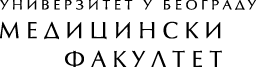 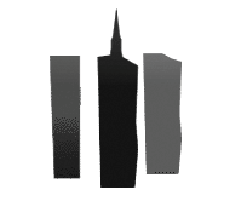 На основу  члана 61. и у складу са чл.95. став 2. тач.2) Закона о  јавним набавкама („Сл. гласник РС“ бр.124/2012,14/15 и 68/15), у даљем тексту „Закон“  и  члана 2. Правилника  о обавезним елементима конкурсне  документације  и начину  доказивања  испуњености услова („Сл.Гласник РС“ бр. 86/15)) наручилац,УНИВЕРЗИТЕТ У БЕОГРАДУ – МЕДИЦИНСКИ   ФАКУЛТЕТДр. Суботића бр.8је припремио следећуКОНКУРСНУ  ДОКУМЕНТАЦИЈУпредмет јавне набавке Потрошни лабораторијски материјал и реагенси поступак у ком се јавна набавка спроводиотворениобјављено на Порталу јавних набавки07.08.2020.год.ОБАВЕЗНИ ЕЛЕМЕНТИ КОНКУРСНЕ ДОКУМЕНТАЦИЈЕОПШТИ ПОДАЦИ О ЈАВНОЈ НАБАВЦИНазив наручиоца: УНИВЕРЗИТЕТ У БЕОГРАДУ-МЕДИЦИНСКИ ФАКУЛТЕТ (у даљем тексту Наручилац) Адреса: др. Суботића бр. 8, 11000 БеоградЛице овлашћено за потписивање уговора:  Декан, проф.др Небојша ЛалићИнтернет страница Наручиоца: www.mfub.bg.ac.rs Врста поступка јавне набавке: отворени поступак.Број  јавне набавке: 50/14-2020Предмет јавне набавке: Потрошни лабораторијски материјал и реагенсиПоступак се спроводи ради: Закључења уговора о јавној набавци.                                              Лице за контакт: Служба: Правна службаЛице за контакт : Драгана Стојић, дипл.правникЕ/mail адреса: tender@ mfub.bg.ac.rsТелефон:011/ 36 36 361ПОЗИВ ЗА ПОДНОШЕЊЕ ПОНУДА ПОДАЦИ О ПРЕДМЕТУ ЈАВНЕ НАБАВКЕОпис предмета набавке, назив и ознака из општег речника набавке: 	              Јавна набавка се спроводи за набавку  добара – Потрошни лабораторијски материјал и реагенсиОзнака из општег речника набавке – 3369500-лабораторијски реагенсиПредмет јавнe набавкe је обликован у   двадесет седам партија.Техничке спецификације  – Прилог бр. 1Услови за учешће у поступку јавне набавке из члана 75. и члана 76. закона  о јавним  набавкама  и  упутство како се доказује  испуњеност услова Упутство понуђачима како да сачине понуду Образац понуде – Прилог  бр. 2Модел уговора – Прилог  бр. 3Образац структуре понуђене цене са упутством како да се попуни – Прилог  бр. 4Образац трошкова припреме понуде – Прилог  бр. 5Образац изјаве о независној понуди – Прилог  бр. 6Средства финансијског обезбеђења  (модел  меничног  овлашћења)  – Прилог  бр. 7Изјава понуђача о финансијском обезбеђењу по потписивању уговора – Прилог  бр.8Изјава понуђача о уредном извршењу обавеза по раније закљученим уговорима – Прилог  бр. 9Изјава о поштовању обавезе које произлазе из важећих прописа – Прилог  бр. 10Изјава о кључном техничком особљу – Прилог  бр. 11 ПОЗИВ ЗА ПОДНОШЕЊЕ ПОНУДАУниверзитет у Београду – Медицински факултет позива све заинтересоване да поднесу понуду за јавну набавку добара по огласу и позиву за достављање понуда објављеном на Порталу јавних набавки 07.08.2020.год.,  на интернет страници Медицинског факултета у Београду,  www.mfub.bg.ac.rs и на Порталу службених гласила Републике Србије и база прописа. Поступак у ком се јавна набавка  спроводи је  отворени.Предмет јавне набавке су добра - Потрошни лабораторијски материјал и реагенсиПредмет јавне набавке ЈН бр. 50/14-2020обликован је у двадесет седам партијапартија. 	Елемент критеријума на основу ког ће Наручилац донети одлуку о додели уговора о јавној набавци за све партије  је најнижа понуђена цена.Конкурсну документацију заинтересовани понуђачи могу преузети на Порталу јавних набавки и интернет страници Наручиоца www.mfub.bg.ac.rs. Понуде морају бити сачињене у складу са објављеним огласом и припремљеном конкурсном документацијом. Понуде се подносе најкасније до 07.09.2020.год. до 10 часоваПонуђачи подносе понуде на следећи начин:препорученом пошиљком на адресу : 	Медицински факултет     	    	Ул. Др Суботића бр. 8             	11000 Београд      	илипреко писарнице Факултета. Свака понуда мора бити са ознаком: »ПОНУДА ЗА ЈАВНУ НАБАВКУ. ПРЕДМЕТ ЈАВНЕ НАБАВКЕ – Потрошни лабораторијски материјал и реагенси партија_____________________ редни број јавне набавке Ј. Н.  БР.  50/14-2020- НЕ ОТВАРАТИ«. Понуда са свим прилозима се чува као архивски материјал у документацији Медицинског факултета и не враћа се учесницима у поступку јавне набавке.На полеђини коверте потребно је да понуђач назначи своју адресу и број телефона особе за контакт  и е-mail адресу  Неблаговремене, незапечећене и непотпуне понуде неће бити разматране. Неблаговременом ће се сматрати понуда понуђача која је поднета наручиоцу по истеку рока за подношење понуда, а наручилац ће по окончању поступка отварања понуда неблаговремену понуду вратити неотворену понуђачу, са назнаком да је поднета неблаговремено.Поступак  јавног отварања приспелих понуда  биће спроведен истог дана након истека рока за подношење понуда 07.09.2020.год. у 12,00 часова у згради Деканата Медицинског факултета у Београду, у ул.  Др. Суботића бр.8, у Малој сали, на првом спрату. Приликом присуствовања отварању понуда овлашћени представник понуђача је дужан да приложи овлашћење за присуствовање отварању понуда.Одлуку о додели уговора  Наручилац ће донети у оквирном року од 25 дана од дана отварања понуда.Наручилац   ће закључити уговор са понуђачем којем је додељен уговор, у року од 8 дана од дана протека рока за подношење захтева за заштиту права из чл.149. Закона.Лице за контакт  код наручиоца је: Драгана Стојић, дипл.правник. С поштовањем,МЕДИЦИНСКИ  ФАКУЛТЕТУНИВЕРЗИТЕТА У БЕОГРАДУДЕКАН_____________________________Проф.др Небојшa ЛалићПОДАЦИ О ПРЕДМЕТУ ЈАВНЕ НАБАВКЕОПИС ПРЕДМЕТА НАБАВКЕ, НАЗИВ И ОЗНАКА ИЗ ОПШТЕГ РЕЧНИКА НАБАВКЕПредмет јавне набавке  су добра  - Потрошни лабораторијски материјал и реагенси Јавна набавка се код Наручиоца води под редним бројем   ЈН бр. 50/14-2020. Ознака из општег речника набавке –3369500-лабораторијски реагенсиОПИС ПАРТИЈА, НАЗИВ И ОЗНАКА ИЗ ОПШТЕГ  РЕЧНИКА НАБАВКЕПредмет јавне набавке ЈН бр. 50/14-2020обликован је у двадесет седам партијапартија. ОПИС ПАРТИЈА ПАРТИЈА I - Laboratorijska plastika za molekularnu dijagnostikuПАРТИЈА  II - Laboratorijske hemikalije i reagensi za molekularnu dijagnostiku – izolacija nukleinske kiseline i gel elektroforezaПАРТИЈА  III - Reagensi za molekularnu dijagnostiku – PCRПАРТИЈА IV - Reagensi i potrošni materijal za molekularnu dijagnostiku – Real-time PCR, DNK sekvenciranjeПАРТИЈА  V - Kitovi za molekularnu dijagnostiku (kvantitativni)ПАРТИЈА  VI - Kitovi za serološku dijagnostiku EBVПАРТИЈА  VII - Laboratorijske hemikalije i reagensi za molekularnu dijagnostiku humanog genomaПАРТИЈА  VIII - Reagensi za biohemijski analizator Mindray BS-400ПАРТИЈА  IX- Laboratorijski plastični potrošni materijal za anatomske experimente ПАРТИЈА X- Laboratorijsko staklo, plastika, kutijice i folija za anatomske eksperimenteПАРТИЈА  XI- Laboratorijski setovi i plastika za imunohistohemijska i histološka bojenja i arhiviranje preparata ПАРТИЈА  XII - Hemikalije za imunohistohemijsku analizu koštanog tkiva humanog poreklaПАРТИЈА  XIII - Antitela i hemikalije za imunohistohemijsku analizu koštanog tkiva humanog porekla IПАРТИЈА  XIV - Antitela i hemikalije za imunohistohemijsku analizu koštanog tkiva humanog porekla IIПАРТИЈА  XV - Rastvor za kalupljenje koštanih uzorakaПАРТИЈА  XVI - Potrošni material za atomic force microscopeПАРТИЈА  XVII - Laboratorijska plastika_IN-DEPTHПАРТИЈА  XVIII - Kitovi za molekularne analize 1ПАРТИЈА  XIX - Kitovi za molekularne analize 2ПАРТИЈА  XX - Reagensi za molekularne analizeПАРТИЈА XXI - Hemikalije 1ПАРТИЈА XXII - Hemikalije 2ПАРТИЈА  XXIII - Hranljive podlogeПАРТИЈА  XXIV - Antibiogram diskoviПАРТИЈА  XXV - RT-PCR kitoviПАРТИЈА XXVI- DNA/RNA shield ПАРТИЈА XXVII- Hemikalije za bojenje i fiksiranje histoloških preparataТЕХНИЧКЕ СПЕЦИФИКАЦИЈЕ  – Прилог бр. 1Понуђена добра морају задовољити захтеве који су садржани у техничкој спецификацији  - (Прилог бр. 1)Захтеви Наручиоца који се односе на квалитет понуђених добараПонуђена добра морају бити у оригиналној амбалажи са јасном назнаком рока употребе. Сваки понуђени производ мора да одговара захтевима из техничке спецификације. Понуда треба да  испуњава следеће услове:назив, количина и јединица мере понуђеног производа (добра) треба да одговара захтевима  из техничке спецификације.назив произвођача треба да буде јасно наведен. Понуда која садржи наводе  типа „домаће производње“ „увозни производ“ или  слично  сматраће се неприхватљивомквалитет понуђених добара морају бити у границама које имају производи захтеваних реномираних светских произвођача хемикалија. Напомена: Наведена добра су намењена за обављање здравствене делатности (дијагностика) која се обавља на Медицинском факултету и научноистраживачки рад наставника и сарадника Медицинског факултета. Понуђени производ мора да испуњава захтеване карактеристике из техничке спецификације која је саставни део конкурсне документације због компатибилности са осталим хемикалијама које се користе у раду и чиме се обезбеђује прецизност и квалитет дијагностике, што је од кључног терапијског и прогностичког значаја. УСЛОВИ ЗА УЧЕШЋЕ У ПОСТУПКУ ЈАВНЕ НАБАВКЕ ИЗ ЧЛАНА 75. И ЧЛАНА 76. ЗАКОНА  О ЈАВНИМ  НАБАВКАМА  И  УПУТСТВО КАКО СЕ ДОКАЗУЈЕ  ИСПУЊЕНОСТОбавезни услови за учешће у поступку јавне набавке Обавезни услови за учешће у поступку јавне набавке (члан 75. Закона) које понуђач у поступку јавне набавке мора доказати су:1) да је регистрован код надлежног органа, односно уписан у одговарајући регистар;2) да он и његов законски заступник није осуђиван за неко од кривичних дела као члан организоване криминалне групе, да није осуђиван за кривична дела против привреде, кривична дела против животне средине, кривично дело примања или давања мита, кривично дело преваре;3) да је измирио доспеле порезе, доприносе и друге јавне дажбине у складу са прописима Републике Србије или стране државе када има седиште на њеној територији;4) да има важећу дозволу надлежног органа за обављање делатности која је предмет јавне набавке, ако је таква дозвола предвиђена посебним прописом.5) да је поштовао обавезе које произлазе из важећих прописа о заштити на раду, запошљавању и условима рада, заштити животне средине и гарантује да и да нема забрану обављања делатности која је на снази у време подношења понуде. Понуђач који је  уписан у Регистар понуђача у складу са чл.78. Закона о јавним набавкама није дужан да приликом подношења понуде доказује испуњеност обавезних услова уколико у понуди наведе интернет страницу на којој су тражени подаци јавно доступни.Осим обавезних услова за учешће у поступку јавне набавке из члана 75. Закона понуђач мора да испуњава додатне услове за учешће у поступку јавне набавке у погледу финансијског, пословног, техничког и кадровског капацитета (члан 76. Закона). Осим обавезних услова за учешће у поступку јавне набавке из члана 75. Закона понуђач мора да испуњава додатне услове за учешће у поступку јавне набавке у погледу финансијског, пословног, техничког и кадровског капацитета (члан 76. Закона). Додатни услови за учешће у поступку јавне набавке Осим обавезних услова за учешће у поступку јавне набавке из члана 75. Закона понуђач мора да испуњава додатне услове за учешће у поступку јавне набавке у погледу финансијског, пословног, техничког и кадровског капацитета (члан 76. Закона).Додатни  услови за учешће у поступку јавне набавке које понуђач у поступку јавне набавке мора доказати су:да испуњава неопходни финансијски капацитет:да је понуђач у три обрачунска периода који предходе објављивању јавног позива (2017., 2018.и 2019.година) има позитиван резултат пословањада у 2020.год. до дана објављивања јавног позива  није био у блокадиДокази о испуњености услова могу се достављати у неовереним копијама, а наручилац задржава право да пре доношења одлуке о додели уговора, захтева од понуђача, чија је понуда на основу извештаја комисије за јавну набавку оцењена као најповољнија, да достави на увид оригинал или оверену копију свих или појединих доказа.Понуђач није дужан да доставља доказе  који су јавно доступни  на интернет страницама надлежних органа и то следеће доказе: да је регистрован код Агенције за привредне регистре, који је јавно доступан на интернет страници  АПР-а.потврду о броју дана неликвидности 2019. и 2020. год. – до дана објављивања јавног позива који издаје Народна банка Србије – Принудна наплата – Одељење за пријем, контролу и унос основа и налога – КрагујевацПонуђач је дужан да у понуди наведе интернет страницу на којој  Наручилац може да изврши проверу веродостојности наведених доказа.Учествовање у заједничкој понуди или као подизвођачПонуду може поднети група понуђача. Сваки понуђач из групе понуђача мора да испуни обавезне услове из члана 75. став 1. тач. 1) до 4) Закона, а додатне услове  испуњавају  заједно.Саставни део заједничке понуде мора бити споразум којим се понуђачи из групе међусобно и према наручиоцу обавезују на извршење јавне набавкеПонуђач који је самостално поднео понуду не може истовремено да учествује у заједничкој понуди или као подизвођач, нити исто лице може учествовати у више заједничких понуда.Понуђач може извршење јавне набавке делимично поверити подизвођачу (подиспоручиоцу)  али то мора да наведе у својој понуди, а проценат укупне вредности набавке који ће поверити подизвођачу(подиспоручиоцу)  не може бити већи од 50% предмета набавке. Ако понуђач у понуди наведе да ће делимично извршење набавке поверити подизвођачу, дужан је да наведе назив подизвођача, а уколико уговор између наручиоца и понуђача буде закључен, тај подизвођач ће бити наведен у уговору.Понуђач је дужан да наручиоцу, на његов захтев, омогући приступ код подизвођача ради утврђивања испуњености услова.Понуђач је дужан да за подизвођаче достави доказе о испуњености обавезних услова из члана 75. став 1. тач 1) до 4) Закона, а доказ о испуњености услова из члана 75. став 1. тачка 5) Закона за део набавке који ће извршити преко подизвођача.Ако је за извршење дела јавне набавке чија вредност не прелази 10% укупне вредности јавне набавке потребно испунити обавезан услов из члана 75. став 1. тачка 5) Закона понуђач може доказати испуњеност тог услова преко подизвођача којем је поверио извршење тог дела набавке.Понуђач, односно добављач у потпуности одговара наручиоцу за извршење обавеза из поступка јавне набавке, односно за извршење уговорних обавеза, без обзира на број подизвођача.Добављач не може ангажовати као подизвођача лице које није навео у понуди, у супротном наручилац ће реализовати средство обезбеђења и раскинути уговор, осим ако би раскидом уговора наручилац претрпео знатну штету.Добављач може ангажовати као подизвођача лице које није навео у понуди, ако је на страни подизвођача након подношења понуде настала трајнија неспособност плаћања, ако то лице испуњава све услове одређене за подизвођача и уколико добије претходну сагласност наручиоца.Понуду може поднети група понуђача. Сваки понуђач из групе понуђача мора да испуни обавезне услове из члана 75. став 1. тач. 1) до 4) Закона, а додатне услове  испуњавају  заједно.Услов из члана 75. став 1. тачка 5) овог закона дужан је да испуни понуђач из групе понуђача којем је поверено извршење дела набавке за који је неопходна испуњеност тог услова.Саставни део заједничке понуде је споразум којим се понуђачи из групе међусобно и према наручиоцу обавезују на извршење јавне набавке, а који садржи:1) податке о члану групе који ће бити носилац посла, односно који ће поднети понуду и који ће заступати групу понуђача пред наручиоцем и2) опис послова сваког од понуђача из групе понуђача у извршењу уговора.Споразумом  којим се  понуђачи  из групе међусобно и  према наручиоцу обавезују на извршење јавне набавке уређују  се и  друга питања која су од важности за извршење јавне набавке.Понуђачи који поднесу заједничку понуду одговарају неограничено солидарно према наручиоцу.УПУТСТВО ПОНУЂАЧИМА КАКО ДА САЧИНЕ ПОНУДУПодаци о језику на којем понуда мора да буде састављенаПонуда мора бити сачињена на српском језику.Остала документација која се односи на понуду као и технички део понуде може бити достављен на српском или енглеском језику. Ако је технички део понуде достављен само на енглеском језику, Наручилац задржава право да, уколико буде потребно, накнадно захтева од понуђача превођење појединих делова.Попуњавање образаца датих у конкурсној документацијиПонуда мора испуњавати све услове из позива за подношење понуда и захтеве из конкурсне документације. Обрасци дати у конкурсној документацији морају бити исправно попуњени, потписани и оверени, у супротном понудa ће бити одбијенa као неприхватљива.Понуда се саставља тако што понуђач уписује тражене податке у обрасце који су саставни део конкурсне документације.Подаци о обавезној садржини понудеПонуђач је обавезан да попуни све податке у обрасцу понуде и све ставке (елементе) које попуњава понуђач из Прилога бр.1. Образац понуде мора бити исправно попуњен, потписан и оверен.Уколико образац понуде није исправно попуњен, потписан и оверен, понуда  ће бити одбијенa као неприхватљива.Цене у понуди морају да буду исказане у динарима, без урачунатог пореза на додату вредност (ПДВ), фиксне за период реализације уговора.Плаћање се врши авансно – 45 дана од дана пријема предрачуна.Понуде које буду предвиђале другачији начин плаћања ће бити оцењене као неприхватљиве.Рок важења понуде не може бити краћи од 30 дана од дана отварања понуда. У случају истека рока важења понуде, наручилац ће у писаном облику да затражи од понуђача продужење рока важења понуде. Понуђач који прихвати захтев за продужење рока важења понуде не може мењати понуду.Понуђач који је поднео понуду у року за подношење понуда утврђеном у конкурсној документацији може да допуни и опозове своју понуду до истека рока за подношење понудаОбавештење о могућности да понуђач може да поднесе понуду  за  једну или више партијаПонуђач може да поднесе понуду за једну или више партија на попуњеном обрасцу за сваку партију на посебном обрасцу. Технички захтеви са описаним карактеристикама добара која су предмет јавне набавке у складу са обликованим партијама дати су у Прилогу  бр.1.  Уколико подноси понуде за више партија понуђач прилаже општу документацију у једном примерку и прилаже уз прву партију за коју конкурише. На осталим понудама наводи уз коју понуду је приложио општу документацију.Понуде са варијантамаПонуде са варијантама нису дозвољене.Начин означавања поверљивих података у понудиСвака страница понуде која садржи податке који су поверљиви за понуђача треба да у горњем десном углу садржи ознаку ,,поверљиво”.Наручилац je дужан да чува као поверљиве све податке о понуђачима садржане у понуди који су посебним актом утврђени или означени као поверљиви и које је као такве понуђач означио у понуди.Наручилац може да одбије да пружи информацију која би значила повреду поверљивости података добијених у понуди.Наручилац је дужан да чува као пословну тајну имена понуђача и поднете понуде до истека рока за отварање понуда. Цена и остали подаци из понуде који су од значаја за примену елемената критеријума и рангирање понуде неће се сматрати поверљиви, сагласно чл. 14. Закона.Измене и допуне конкурсне документацијеАко наручилац у року предвиђеном за подношење понуда измени или допуни конкурсну документацију, без одлагања ће измене или допуне објавити  на Порталу јавних набавки и на својој интернет страници.Додатна објашњења, контрола и додатне информације  Комуникација се у поступку јавне набавке и у вези са обављањем послова јавних набавки одвија писаним путем, односно путем поште, електронске поште или факсом, као и објављивљњем од стране наручиоца на Порталу јавних набавки. Комуникација треба да се одвија на начин да се поштују рокови предвиђени овим законом и да се у том циљу, када је то могуће, користе електронска средства. Комуникација се мора одвијати на начин да се обезбеди чување поверљивих и података о заинтересованим лицима, података о понудама и понуђачима до отварања понуда, да се обезбеди евидентирање радњи предузетих у поступку и чување документације у складу са прописима којима се уређује област документарне грађе и архива.Ако је документ из поступка јавне набавке достављен од стране наручиоца или понуђача путем електронске поште или факсом, страна која је извршила достављање дужна је да од друге стране захтева да на исти начин потврди пријем тог документа, што је друга страна дужна и да учини када је то неопходно као доказ да је извршено достављање. Заинтересовано лице може, у писаном облику тражити од наручиоца додатне информације или појашњења у вези са припремањем понуде, најкасније пет дана пре истека рока за подношење понуде. Наручилац ће у року од три дана од дана пријема захтева одговор објавити на Порталу јавних набавки и на својој интернет страници.Комуникација у вези са додатним информацијама, појашњењима и одговорима врши се на начин одређен чланом 20. Закона.Ако наручилац измени или допуни конкурсну документацију осам или мање дана пре истека рока за подношење понуда, наручилац је дужан да продужи рок за подношење понуда и објави обавештење о продужењу рока за подношење понуда.По истеку рока предвиђеног за подношење понуда наручилац не може да мења нити да допуњује конкурсну документацију.Наручилац може захтевати додатна обавештење од понуђача после отварања понуда и вршити контролу  код понуђача односно његовог подизвођача. Додатна обавештења Наручилац може захтевати усменим путем (о чему ће сачинити службену белешку)  или  ће захтев упутити писменим путем.Понуђач има право да изврши увид у документацију о спроведеном поступку јавне набавке после доношења одлуке о додели уговора, односно одлуке о обустави поступка о чему може поднети писмени захтев наручиоцу.Наручилац је дужан да лицу из писмени захтев омогући увид у документацију и копирање документације из поступка о трошку подносиоца захтева, у року од два дана од дана пријема писаног захтева, уз обавезу да заштити податке у складу са чланом 14. Закона.Критеријуми за доделу уговораЕлемент критеријума на основу ког ће Наручилац донети одлуку о додели уговора о јавној набавци  за све партије  је најнижа понуђена цена. Уколико су поднете две или више понуда са истом понуђеном ценом, избор понуђача коме ће се доделити уговор извршиће се у поступку жребања у присуству минимум два понуђача а уговор ће се доделити изабраном понуђачу.Обавештење о накнади за коришћење патентаНaкнaду зa кoришћeњe пaтeнaтa, кao и oдгoвoрнoст зa пoврeду зaштићeних прaвa интeлeктуaлнe свojинe трeћих лицa снoси пoнуђaч Начин и рокови подношења захтева за заштиту праваЗахтев за заштиту права може да поднесе понуђач, подносилац пријаве, кандидат, односно заинтересовано лице, који има интерес за доделу уговора, односно оквирног споразума у конкретном поступку јавне набавке и који је претрпео или би могао да претрпи штету због поступања наручиоца противно одредбама овог закона Захтев за заштиту права подноси се наручиоцу, а копија се истовремено доставља Републичкој комисији.Захтев за заштиту права може се поднети у току целог поступка јавне набавке, против сваке радње наручиоца, осим ако Законом није другачије одређено.Захтев за заштиту права којим се оспорава врста поступка, садржина позива за подношење понуда или конкурсне документације сматраће се благовременим ако је примљен од стране наручиоца најкасније седам дана пре истека рока за подношење понуда, уколико је подносилац захтева у складу са чланом 63. став 2. ЗЈН указао наручиоцу на евентуалне недостатке и неправилности, а наручилац исте није отклонио.Захтев за заштиту права којим се оспоравају радње које наручилац предузме пре истека рока за подношење понуда, а након истека рока из чл.149.став 3. ЗЈН сматраће се благовременим уколико је поднет најкасније до истека рока за подношење понуда.После доношења одлуке о додели уговора, одлуке о закључењу оквирног споразума, одлуке о признавању квалификације и одлуке о обустави поступка, рок за подношење захтева за заштиту права је десет дана од дана објављивања одлуке на Порталу јавних набавки.Захтевом за заштиту права не могу се оспоравати радње наручиоца предузете у поступку јавне набавке ако су подносиоцу захтева били или могли бити познати разлози за његово подношење пре истека рока за подношење захтева, а подносилац захтева га није поднео пре истека тог рока.Ако је у истом поступку јавне набавке поново поднет захтев за заштиту права од стране истог подносиоца захтева, у том захтеву се не могу оспоравати радње наручиоца за које је подносилац захтева знао или могао знати приликом подношења претходног захтева.Подносилац захтева за заштиту права је дужан да на одређени рачун буџета Републике Србије уплати таксу у складу са чланом 156. Закона о јавним набавкама у износу од 120.000,00 дин. Свака странка у поступку сноси трошкове које проузрокује својим радњама.Ако захтев за заштиту права није основан, подносилац захтева за заштиту права мора наручиоцу на писани захтев надокнадити трошкове настале по основу заштите права.Рок за доношење одлуке о додели уговора и рок за закључење уговораОдлуку о додели уговора  Наручилац ће донети у оквирном року од 25 дана од дана отварања понуда.Наручилац  ће понуђачу којем је додељен уговор, доставити уговор о јавној набавци у року од 8 дана од протека рока за подношење захтева за заштиту права из чл.149. Закона.Ако понуђач, коме  је додељен уговор, одбије да закључи уговор о јавној набавци, Наручилац  може да закључи уговор са првим следећим најповољнијим понуђачем.ОБРАЗАЦ ПОНУДЕ – Прилог  бр. 2Понуда мора да садржи обавезно следеће елементе који су садржани у обрасцу понуде:БРОЈ ПОНУДЕ – односи се на број понуде код понуђача;НАЧИН НА КОЈИ СЕ ПОНУДА ДАЈЕ – самостално,  заједно с адругим понуђачима или  са  подизвођачемОПШТЕ ПОДАТКЕ О ПОНУЂАЧУ, ПОДИЗВОЂАЧУ И ПОНУЂАЧУ ИЗ ГРУПЕ ПОНУЂАЧА – сваком  понуђачу из групе понуђача, као и подизвођачима (пословно име или скраћени назив из одговарајућег регистра, адреса седишта, матични број и порески идентификациони број, име особе за контакт и др.);УКУПНА ПОНУЂЕНА ЦЕНА ЗА ПОНУЂЕНА ДОБРА - цена је исказана у динарима без обрачунатог пореза на додату вредност (ПДВ)НАЧИН И РОКОВИ ПЛАЋАЊА су обавезни елементи из обрасца понуде. ВАЖНОСТ ПОНУДЕ - изражен   у броју дана од дана отварања понуда ( понуда важи најмање 30 дана од дана јавног отварања понуда). Податке о проценту укупне вредности набавке који ће поверити ПОДИЗВОЂАЧУ, као и део предмета набавке који ће извршити преко подизвођача .Саставни део Понуде је ОБРАЗАЦ СПЕЦИФИКАЦИЈЕ ДОБАРА КОЈА СУ ПРЕДМЕТ ЈАВНЕ НАБАВКЕ  НА КОМ ЈЕ НАЗНАЧЕН БРОЈ ПАРТИЈЕ ЗА КОЈУ СЕ ПОДНОСИ ПОНУДА исправно попуњен и оверен од стане понуђача.ПОНУЂАЧ ЈЕ ДУЖАН ДА ПОТПИШЕ И ОВЕРИ СВАКУ СТРАНУ ПОНУДЕ ЧИМЕ ПОТВРЂУЈЕ ДА ЈЕ САГЛАСАН СА СВИМ УСЛОВИМА ИЗ ПОНУДЕЗа сваку партију за коју подноси понуду понуђач попуњава засебан образац понуде уз који прилаже спецификацију добара за ту партију.Понуду које не садржи све податке из обрасца понуде и  попуњене све ставке из спецификације за партију за коју се понуда подноси (која је саставни део понуде) и која није потписана и оверена од стране понуђача Наручилац ће оценити као  неприхватљиву.МОДЕЛ УГОВОРА – Прилог  бр. 3Саставни део конкурсне документације је модел уговора о јавној набавци. Понуду које не садржи све податке из обрасца понуде и  модела уговора  који су релевантни  за закључење уговора Наручилац ће оценити као  неприхватљиву. ОБРАЗАЦ СТРУКТУРЕ ПОНУЂЕНЕ ЦЕНЕ СА УПУТСТВОМ КАКО ДА СЕ ПОПУНИ – Прилог  бр.4Основни елементи структуре понуђене цене наведени су у обрасцу Понуде и то: јединична и укупна цена без ПДВ-а јединична и укупна цена са ПДВ-ом  укупна цена понуђених добара без ПДВ-а иукупна цена понуђених добара без ПДВ-аОБРАЗАЦ ТРОШКОВА ПРИПРЕМЕ ПОНУДЕ – Прилог  бр. 5Понуђач може да у оквиру понуде достави укупан износ и структуру трошкова припремања понуде.Трошкове припреме и подношења понуде сноси искључиво понуђач и не може тражити од наручиоца накнаду трошкова.ОБРАЗАЦ ИЗЈАВЕ О НЕЗАВИСНОЈ ПОНУДИ – Прилог  бр. 6Изјавом о независној понуди понуђач под пуном материјалном и кривичном одговорношћу потврђује да је понуду поднео независно, без договора са другим понуђачима или заинтересованим лицима.СРЕДСТВА ФИНАНСИЈСКОГ ОБЕЗБЕЂЕЊА (модел  меничног   овлашћења)   – Прилог  бр. 7 и Прилог  бр. 8Средство финансијског обезбеђења којим ће понуђач обезбедити озбиљност понуде је соло меница регистрована код НБС  која је потписана од стране овлашћеног лица чији је потпис депонован код овлашћене банке , на инос у висини 10% од вредности понуде без  ПДВ-а. Понуђач  коме је уговор додељен  је дужан да уз уговор достави  блако соло меницу  за добро извршење уговора која је  регистрована код НБС  и  потписана од стране овлашћеног лица чији је потпис депонован код овлашћене банке , на инос у висини 10% од вредности уговора без ПДВ-а  са меничним овлашћењем у форми коју ће Наручилац доставити понуђачу коме је уговор додељен.  Средство обезбеђења траје најмање онолико колико траје рок за испуњење обавезе понуђача која је предмет обезбеђења.Средство обезбеђења не може се вратити понуђачу пре истека рока трајања, осим ако је понуђач у целости испунио своју обезбеђену обавезу.ДОКАЗИВАЊЕ ИСПУЊЕНОСТИ УСЛОВА ЗА УЧЕШЋЕ У ПОСТУПКУ ЈАВНЕ НАБАВКЕ (члан 75. Закона)Испуњеност обавезних услова за учешће у поступку јавне набавке, правно лице као понуђач, или подносилац пријаве, доказује достављањем следећих доказа:1) извода из регистра Агенције за привредне регистре, односно извода из регистра надлежног Привредног суда;2) извода из казнене евиденције, односно уверења надлежног суда и надлежне полицијске управе Министарства унутрашњих послова да оно и његов законски заступник није осуђиван за неко од кривичних дела као члан организоване криминалне групе, да није осуђиван за неко од кривичних дела против привреде, кривична дела против заштите животне средине, кривично дело примања или давања мита, кривично дело преваре;3) уверења Пореске управе Министарства финансија и привреде да је измирио доспеле порезе и доприносе и уверења надлежне локалне самоуправе да је измирио обавезе по основу изворних локалних јавних прихода;4) изјаве да је поштовао обавезе које произилазе из важећих прописа о заштити на раду, запошљавању и условима рада, заштити животне средине, као и да као и да нема забрану обављања делатности која је на снази у време подношења понуде ( Прилог  бр. 10)Доказ из тачке 2) и 3) не може бити старији од два месеца пре отварања понуда, односно у случају квалификационог поступка пре ажурирања листе, у складу са законом.Доказ из тачке 4) мора бити важећи у тренутку подношења и мора бити издат од Министарства задравља. Овај доказ понуђач доставља и за подизвођача за део набавке који ће се извршити преко подизвођача. Овај доказ дужан је да поднесе понуђач из групе понуђача којем је поверено извршење дела набавке за коју је неопходна испуњеност тог услова. Испуњеност обавезних услова за учешће у поступку јавне набавке, предузетник као понуђач, доказује достављањем следећих доказа:1) извода из регистра Агенције за привредне регистре, односно извода из одговарајућег регистра;2) извода из казнене евиденције, односно уверења надлежне полицијске управе Министарства унутрашњих послова да није осуђиван за неко од кривичних дела као члан организоване криминалне групе, да није осуђиван за кривична дела против привреде, кривична дела против заштите животне средине, кривично дело примања или давања мита, кривично дело преваре;3) уверења Пореске управе Министарства финансија и привреде да је измирио доспеле порезе и доприносе и уверења надлежне управе локалне самоуправе да је измирио обавезе по основу изворних локалних јавних прихода;4) важећe дозволe Министарства задравља да испуњава услове за обављање делатности промета медицинских средстава која су предмет јавне набавке за партију V на територији Републике Србије, која је предвиђена Законом о лековима.5) изјаве да је поштовао обавезе које произилазе из важећих прописа о заштити на раду, запошљавању и условима рада, заштити животне средине, као и да као и да нема забрану обављања делатности која је на снази у време подношења понуде ( Прилог  бр. 10)Доказ из тачке 2) и 3) не може бити старији од два месеца пре отварања понуда, односно у случају квалификационог поступка пре ажурирања листе, у складу са законом.Доказ из тачке 4) мора бити важећи у тренутку подношења и мора бити издат од Министарства задравља. Овај доказ понуђач доставља и за подизвођача за део набавке који ће се извршити преко подизвођача. Овај доказ дужан је да поднесе понуђач из групе понуђача којем је поверено извршење дела набавке за коју је неопходна испуњеност тог услова. 5) изјаве да је поштовао обавезе које произилазе из важећих прописа о заштити на раду, запошљавању и условима рада, заштити животне средине, као и да као и да нема забрану обављања делатности која је на снази у време подношења понуде ( Прилог  бр. 10)Доказ из става 1. тач. 2) и 3) овог члана не може бити старији од два месеца пре отварања понуда, односно у случају квалификационог поступка пре ажурирања листе, у складу са законом.Испуњеност обавезних услова за учешће у поступку јавне набавке, физичко лице као понуђач, или подносилац пријаве, доказује достављањем следећих доказа:1) извода из казнене евиденције, односно уверења надлежне полицијске управе Министарства унутрашњих послова да није осуђиван за неко од кривичних дела као члан организоване криминалне групе, да није осуђиван за кривична дела против привреде, кривична дела против животне средине, кривично дело примања или давања мита, кривично дело преваре;2) уверења Пореске управе Министарства финансија и привреде да је измирио доспеле порезе и доприносе и уверења надлежне управе локалне самоуправе да је измирио обавезе по основу изворних локалних јавних прихода;3) изјаве да је поштовао обавезе које произилазе из важећих прописа о заштити на раду, запошљавању и условима рада, заштити животне средине, као и да као и да нема забрану обављања делатности која је на снази у време подношења понуде ( Прилог  бр. 10)Доказ из става 1. тач. 1) и 2) не може бити старији од два месеца пре отварања понуда, односно у случају квалификационог поступка пре ажурирања листе.Додатни услови за учешће у поступку јавне набавке у погледу финансијског, пословног, техничког и кадровског капацитета и упутство како се доказује испуњеност Испуњеност услова располагања неопходног финансијског капацитета, понуђач доказује достављањем следећих доказа уз понуду:Неопходни финансијски капацитет:да је понуђач у три обрачунска периода који предходе објављивању јавног позива (2017., 2018.и 2019.година), има позитиван резултат пословања.Доказ: Извештај о бонитету за предходне три године који садржи податке о ликвидности (Образац БОН ЈН) за јавне набавке који издаје Агенција за привредне регистре или Биланс стања и Биланс успеха са подацима о ликвидности у последњих 6 месеци да у 2019.год. и  2020.год. до дана објављивања јавног позива  није био у блокадиДоказ: Потврда о броју дана неликвидности у 2019.год. и  2020.год.  – до дана објављивања јавног позива који издаје Народна банка Србије – Принудна наплата – Одељење за пријем, контролу и унос основа и налога – Крагујевац, која мора бити издата након објављивања јавног позива. НАПОМЕНЕ:Ово упутство сачињено је на основу Правилника о обавезним елементима конкурсне документације у поступцима јавних набавки, и начину доказивања испуњености услова који је објављен у „Службеном гласнику РС“,бр. 86/15))Упутство садржи инструкције и податке неопходне за припрему понуде у складу са захтевима Наручиоца и информације о условима и начину спровођења поступка јавне набавке.Од понуђача се очекује да детаљно размотри ово упутство и све обрасце и спецификацијесадржане у конкурсној документацији.Понуђачи су дужни да пре предаје своје понуде прегледају сву конкурсну документацију ипровере њену исправност, проуче све њене делове и сваки појединачни документ.Подношењем понуде понуђач потврђује да је у потпуности прихватио конкурсну документацију и јавни позив.Прилог бр. 1ТЕХНИЧКЕ СПЕЦИФИКАЦИЈЕ ДОБАРА КОЈА СУ ПРЕДМЕТ ЈАВНЕ НАБАВКЕПАРТИЈА I - Laboratorijska plastika za molekularnu dijagnostikuПАРТИЈА  II - Laboratorijske hemikalije i reagensi za molekularnu dijagnostiku – izolacija nukleinske kiseline i gel elektroforezaПАРТИЈА  III - Reagensi za molekularnu dijagnostiku – PCRПАРТИЈА IV -Reagensi i potrošni materijal za molekularnu dijagnostiku – Real-time PCR, DNK sekvenciranjeПАРТИЈА  V - Kitovi za molekularnu dijagnostiku (kvantitativni)ПАРТИЈА  VI - Kitovi za serološku dijagnostiku EBVПАРТИЈА  VII - Laboratorijske hemikalije i reagensi za molekularnu dijagnostiku humanog genomaПАРТИЈА  VIII - Reagensi za biohemijski analizator Mindray BS-400ПАРТИЈА  IX- Laboratorijski plastični potrošni materijal za anatomske experimente ПАРТИЈА X- Laboratorijsko staklo, plastika, kutijice i folija za anatomske eksperimenteПАРТИЈА  XI- Laboratorijski setovi i plastika za imunohistohemijska i histološka bojenja i arhiviranje preparata ПАРТИЈА  XII - Hemikalije za imunohistohemijsku analizu koštanog tkiva humanog poreklaПАРТИЈА  XIII - Antitela i hemikalije za imunohistohemijsku analizu koštanog tkiva humanog porekla IПАРТИЈА  XIV - Antitela i hemikalije za imunohistohemijsku analizu koštanog tkiva humanog porekla IIПАРТИЈА  XV - Rastvor za kalupljenje koštanih uzorakaПАРТИЈА  XVI - Potrošni material za atomic force microscopeПАРТИЈА  XVII - Laboratorijska plastika_IN-DEPTHПАРТИЈА  XVIII - Kitovi za molekularne analize 1ПАРТИЈА  XIX - Kitovi za molekularne analize 2ПАРТИЈА  XX - Reagensi za molekularne analizeПАРТИЈА XXI - Hemikalije 1ПАРТИЈА XXII - Hemikalije 2ПАРТИЈА  XXIII - Hranljive podlogeПАРТИЈА  XXIV - Antibiogram diskoviПАРТИЈА  XXV - RT-PCR kitoviПАРТИЈА XXVI- DNA/RNA shield ПАРТИЈА XXVII- Hemikalije za bojenje i fiksiranje histoloških preparataNazivВАЖНА НАПОМЕНА: Понуђена добра морају бити у оригиналној амбалажи са јасном назнаком рока употребе. Сваки понуђени производ мора да одговара захтевима из техничке спецификације. Понуда треба да  испуњава следеће услове:назив, количина и јединица мере понуђеног производа (добра) треба да одговара захтевима  из техничке спецификације.назив произвођача треба да буде јасно наведен. Понуда која садржи наводе  типа „домаће производње“ „увозни производ“ или  слично  сматраће се неприхватљивомквалитет понуђених добара морају бити у границама које имају производи захтеваних реномираних светских произвођача хемикалија. Прилог бр. 2								ОБРАЗАЦ   ПОНУДЕУ складу са условима из Јавног позива објављеног на Порталу јавних набавки и  интернет страници Медицинског факултета дана 07.08.2020.год. и преузетом конкурсном документацијом,  достављамо својуПОНУДУза јавну набавку добара Потрошни лабораторијски материјал и реагенсиредни број јавне набавке: : 50/14-2020ПОНУДА БР.____________________Партија _____________________________________________  (навести број и назив партије за коју се понуда подноси)ПОНУДУ  ДАЈЕМа) самостално 	б) заједничка понуда 	в) понуда са подизвођачем(обавезно заокружити начин давања понуде)ПОДАЦИ О ПОНУЂАЧУ Пун назив и адреса понуђача:	___________________________________Облик организовања и облик својине:	  ___________________________________Матични број понуђача: ___________________________________	Порески број понуђача: ___________________________________Шифра регистроване делатности  и основна делатност: ___________________________________	Број  текућег  рачуна  и   назив пословне банке: ___________________________________	Лице за контакт: ___________________________________	Електронска  адреса  лица за контакт:	 ___________________________________Телефон /телефакс: ___________________________________	Директор: ___________________________________ 	Лице одговорно за потписивање уговора: ___________________________________	ПОДАЦИ О ПОДИЗВОЂУ Пун назив и адреса понуђача:	___________________________________Облик организовања и облик својине:	  ___________________________________Матични број понуђача: ___________________________________	Порески број понуђача: ___________________________________Шифра регистроване делатности  и основна делатност: ___________________________________	Број  текућег  рачуна  и   назив пословне банке: ___________________________________	Лице за контакт: ___________________________________	Електронска  адреса  лица за контакт:	 ___________________________________Телефон /телефакс: ___________________________________	Директор: ___________________________________ 	Лице одговорно за потписивање уговора: ___________________________________	ПОДАЦИ О ПОНУЂАЧУ КОЈИ ЈЕ УЧЕСНИК У ЗАЈЕДНИЧКОЈ ПОНУДИПун назив и адреса понуђача:	___________________________________Облик организовања и облик својине:	  ___________________________________Матични број понуђача: ___________________________________	Порески број понуђача: ___________________________________Шифра регистроване делатности  и основна делатност: ___________________________________	Број  текућег  рачуна  и   назив пословне банке: ___________________________________	Лице за контакт: ___________________________________	Електронска  адреса  лица за контакт:	 ___________________________________Телефон /телефакс: ___________________________________	Директор: ___________________________________ 	Лице одговорно за потписивање уговора: ___________________________________	ПОДАЦИ О ПОНУЂАЧУ КОЈИ ЈЕ УЧЕСНИК У ЗАЈЕДНИЧКОЈ ПОНУДИПун назив и адреса понуђача:	___________________________________Облик организовања и облик својине:	  ___________________________________Матични број понуђача: ___________________________________	Порески број понуђача: ___________________________________Шифра регистроване делатности  и основна делатност: ___________________________________	Број  текућег  рачуна  и   назив пословне банке: ___________________________________	Лице за контакт: ___________________________________	Електронска  адреса  лица за контакт:	 ___________________________________Телефон /телефакс: ___________________________________	Директор: ___________________________________ 	Лице одговорно за потписивање уговора: ___________________________________	ПОДАЦИ О ПОНУЂАЧУ КОЈИ ЈЕ УЧЕСНИК У ЗАЈЕДНИЧКОЈ ПОНУДИПун назив и адреса понуђача:	___________________________________Облик организовања и облик својине:	  ___________________________________Матични број понуђача: ___________________________________	Порески број понуђача: ___________________________________Шифра регистроване делатности  и основна делатност: ___________________________________	Број  текућег  рачуна  и   назив пословне банке: ___________________________________	Лице за контакт: ___________________________________	Електронска  адреса  лица за контакт:	 ___________________________________Телефон /телефакс: ___________________________________	Директор: ___________________________________ 	Лице одговорно за потписивање уговора: ___________________________________	УКУПНА ПОНУЂЕНА ЦЕНА ЗА ПОНУЂЕНА ДОБРА  ИЗНОСИ:_______________________________________Цена је исказана у динарима без обрачунатог пореза на додату вредност (ПДВ)Саставни део понуде чини  Спецификација и опис добара  која се нуде која је у прилогу обрасца понуде за сваку партију посебно.  РОК ПЛАЋАЊА: авансно – до   45 дана од пријема предрачуна.РОК ИСПОРУКЕ: сукцесивно, у складу са писменом наруџбеницом.ВАЖНОСТ ПОНУДЕ  ________________________________________________________________________________Подаци  о проценту укупне вредности набавке који ће поверити подизвођачу, као и део предмета набавке који ће извршити преко подизвођача: _________________________________________________________________________________________________________________           Датум                                                                          Овлашћено лице код понуђача__________________                                                                _______________________М.П.ПАРТИЈА I - Laboratorijska plastika za molekularnu dijagnostikuДатум                                                                              Овлашћено лице код понуђача ________________                                                                     _________________________________М.П.ПАРТИЈА  II - Laboratorijske hemikalije i reagensi za molekularnu dijagnostiku – izolacija nukleinske kiseline i gel elektroforezaДатум                                                                              Овлашћено лице код понуђача ________________                                                                     _________________________________М.П.ПАРТИЈА  III - Reagensi za molekularnu dijagnostiku – PCRДатум                                                                              Овлашћено лице код понуђача ________________                                                                     _________________________________М.П.ПАРТИЈА IV - Reagensi i potrošni materijal za molekularnu dijagnostiku – Real-time PCR, DNK sekvenciranjeДатум                                                                              Овлашћено лице код понуђача ________________                                                                     _________________________________М.П.ПАРТИЈА  V - Kitovi za molekularnu dijagnostiku (kvantitativni)Датум                                                                              Овлашћено лице код понуђача ________________                                                                     _________________________________М.П.ПАРТИЈА  VI - Kitovi za serološku dijagnostiku EBVДатум                                                                              Овлашћено лице код понуђача ________________                                                                     _________________________________М.П.ПАРТИЈА  VII - Laboratorijske hemikalije i reagensi za molekularnu dijagnostiku humanog genomaДатум                                                                              Овлашћено лице код понуђача ________________                                                                     _________________________________М.П.ПАРТИЈА  VIII - Reagensi za biohemijski analizator Mindray BS-400Датум                                                                              Овлашћено лице код понуђача ________________                                                                     _________________________________М.П.ПАРТИЈА  IX- Laboratorijski plastični potrošni materijal za anatomske experimenteДатум                                                                              Овлашћено лице код понуђача ________________                                                                     _________________________________М.П. ПАРТИЈА X - Laboratorijsko staklo, plastika, kutijice i folija za anatomske eksperimenteДатум                                                                              Овлашћено лице код понуђача ________________                                                                     _________________________________М.П.ПАРТИЈА  XI- Laboratorijski setovi i plastika za imunohistohemijska i histološka bojenja i arhiviranje preparataДатум                                                                              Овлашћено лице код понуђача ________________                                                                     _________________________________М.П. ПАРТИЈА  XII - Hemikalije za imunohistohemijsku analizu koštanog tkiva humanog poreklaДатум                                                                              Овлашћено лице код понуђача ________________                                                                     _________________________________М.П.ПАРТИЈА  XIII - Antitela i hemikalije za imunohistohemijsku analizu koštanog tkiva humanog porekla IДатум                                                                              Овлашћено лице код понуђача ________________                                                                     _________________________________М.П.ПАРТИЈА  XIV - Antitela i hemikalije za imunohistohemijsku analizu koštanog tkiva humanog porekla IIДатум                                                                              Овлашћено лице код понуђача ________________                                                                     _________________________________М.П.ПАРТИЈА  XV - Rastvor za kalupljenje koštanih uzorakaДатум                                                                              Овлашћено лице код понуђача ________________                                                                     _________________________________М.П.ПАРТИЈА  XVI - Potrošni material za atomic force microscopeДатум                                                                              Овлашћено лице код понуђача ________________                                                                     _________________________________М.П.ПАРТИЈА  XVII - Laboratorijska plastika_IN-DEPTHПАРТИЈА  XVIII - Kitovi za molekularne analize 1Датум                                                                              Овлашћено лице код понуђача ________________                                                                     _________________________________М.П.ПАРТИЈА  XIX - Kitovi za molekularne analize 2Датум                                                                              Овлашћено лице код понуђача ________________                                                                     _________________________________М.П.ПАРТИЈА  XX - Reagensi za molekularne analizeДатум                                                                              Овлашћено лице код понуђача ________________                                                                     _________________________________М.П.ПАРТИЈА XXI - Hemikalije 1Датум                                                                              Овлашћено лице код понуђача ________________                                                                     _________________________________М.П.ПАРТИЈА XXII - Hemikalije 2Датум                                                                              Овлашћено лице код понуђача ________________                                                                     _________________________________М.П.ПАРТИЈА  XXIII - Hranljive podlogeДатум                                                                              Овлашћено лице код понуђача ________________                                                                     _________________________________М.П.ПАРТИЈА  XXIV - Antibiogram diskoviДатум                                                                              Овлашћено лице код понуђача ________________                                                                     _________________________________М.П.ПАРТИЈА  XXV - RT-PCR kitoviДатум                                                                              Овлашћено лице код понуђача ________________                                                                     _________________________________М.П.ПАРТИЈА XXVI - DNA/RNA shieldДатум                                                                              Овлашћено лице код понуђача ________________                                                                     _________________________________М.П.ПАРТИЈА XXVII- Hemikalije za bojenje i fiksiranje histoloških preparataДатум                                                                              Овлашћено лице код понуђача ________________                                                                     _________________________________М.П.Важне напомене:Понуђено добро мора да задовољи захтевану  количину и јединицу мере.Све испоруке морају бити у складу са понуђеним квалитетом који треба да одговара захтевима наведеним у техничкој спецификацији;Квалитет понуђених добара морају бити у границама које имају производи реномираних светских произвођача како је то наведено у техничкој спецификацији Понуђачи уз понуду обавезно треба да доставе детаљне спецификације артикала које нуде (каталошки број, произвођача, техничке спецификације) ради процене и упоређивања са захтевима из техничке спецификације.Прилог бр. 3 							           М О Д Е Л   У Г О В О Р АУГОВОР    о купопродаји УГОВОРНЕ СТРАНЕ:МЕДИЦИНСКИ ФАКУЛТЕТ УНИВЕРЗИТЕТА У БЕОГРАДУ, ул. Др. Суботића бр. 8, кога заступа декан Факултета проф др Небојша Лалић    (у даљем тексту Купац)_____________________________________ ,     ____________________________		(пун назив понуђача)		                (седиште понуђача),које  заступа	____________________________________________ , директор _______________________________________________, (у даљем тексту Продавац)(навести лице које заступа понуђача)Члан 1.Предмет овог уговора  jе лабораторијски материјал - Потрошни лабораторијски материјал и реагенси партија_____________________________________________  , специфициран у понуди продавца бр. ________________________ која је заведена код продавца дана ________________________ (у даљем тексту добра)  и коју  је продавац  доставио купцу у поступку јавне набавке бр 50/14-2020, по јавном позиву Медицинског факултета у Београду објављеном на Порталу 07.08.2020.год. и интернет страници Медицинског факултета  у Београду.Добра  се набављају за потребе организационих јединица Медицинског факултета у Београду. Понуда бр _______________________  заведена код купца под бројем ___________ дана ___.__.2020.год., под условима из овог уговора  у целини чини саставни део овог уговора. (у даљем тексту понуда)АКО ЈЕ ПОНУДА ДАТА СА ПОДИЗВОЂАЧЕМ/ПОДИЗВОЂАЧИМА: *попуњава понуђач у случају ако наступа са подизвођачем Члан 1аПонуђач је део набавке која је предмет овог уговора и то __________ __________________________________ (навести у чему се састоји учествовање подизвођача) поверио подизвођачу ___________________________ПИБ ___________, матични број __________, а која чини _______% од укупно уговорене вредности. Понуђач је део набавке која је предмет овог уговора и то _________________________________________  (навести у чему се састоји учествовање подизвођача) поверио подизвођачачу __________________________ ПИБ ______________, матични број __________, а која чини _______% од укупно уговорене вредности. За уредно извршење набавке од стране подизвођачача одговара Продавац као да је сам извршио делове набавке поверене подизвођачачима. АКО ЈЕ ДАТА ЗАЈЕДНИЧКА ПОНУДА/ПОНУДА ГРУПЕ ПОНУЂАЧА: *попуњава понуђач у случају ако се даје заједниĉка понуда Члан 1бНа основу закљученог Споразума ________________________ број ___________ од ______________.године, ради учешћа у поступку јавне набавке број ЈН-55/13 између 1.________________________________из_________________,ул._______________________ ________________ бр. ______, 2.________________________________из_________________,ул._______________________ ________________ бр. ______,3.________________________________из_________________,ул._______________________ ________________ бр. ______, споразумне стране су се сагласиле да у предметној јавној набавци као продавац наступа __________________________________ из _________________ ул. ________________________________ бр. ____ и буде носилац и гарант извршења посла. Споразумне стране су се сагласиле да заједнички пуномоћник групе понуђача буде ________________________________ Навести скраћено пословно име из _________________, ул. _____________________________ бр. _____ , који је овлашћен да предузима све потребне правне радње у поступку предметне јавне набавке. Споразумне стране одговарају неограничено солидарно према Купцу, за извршење преузетог посла. Споразум из става 1. овог члана је саставни део овог уговора.Члан 2.Ради реализације овог уговора  продавац се обавезује:да испоруку врши сукцесивно, у складу са потребом Наручиоца, по писменој наруџбеници;да пре закључења уговора купцу достави меницу на вредност 10% од вредности закљученог уговора, менично овлашћење и  ф-копију  депо картона овлашћених лица за потписивање финансијских докумената код своје пословне банке као обезбеђење испуњења својих обавеза  по овом уговору према купцу. да испоручи добра из члана 1. овог уговора, у свему према усвојеној понуди, квалитетно, према професионалним правилима струке предвиђених за ову врсту добара, у складу са прописима, стандардима, техничким нормативима у свему према опису добара који је саставни део овог уговора посебно водећи рачуна да својим радом не угрози делатност наручиоца;да за време испоруке добара из члана 1. овог уговора, извршава захтеве овлашћеног лица наручиоца, у складу са одредбама овог уговора;да за сваку поруџбину достави предрачун са обрачунатим ПДВ-ом;да испоруку робе врши након плаћања по достављеном предрачуну;да рачун достави купцу уз испоручену робу;да поштује уговорени начин испоруке;да све испоруке у супротности са овим уговором врши на своју штету; да именује одговорно лице које ће са овлашћеним представником купца потписати записнике о пријему добара у којем ће констатовати која су добра испорученада надокнади штете које приликом извршења предмета јавне набавке причини својом кривицомподизвођачу _______________________________________________________ повери извршење дела уговорених добара и то:_________________________________________________________________________________________________________ (попуњава понуђач по потреби)да се приликом испоруке добара придржава и поштује обавезе које произилазе и важећих прописа о безбедности, здрављу и заштити на раду, запошљавању и условима рада.да робу испоручује на адресу Медицински факултет у Београду - Институт у саставу Факултета који одреди Наручилац.да све друге уговорне обавезе изврши у складу са одредбама овог уговора.Члан 3.Уговорена цена добара према усвојеној понуди бр.__________ од ___________ износи ____________ динара без обрачунатог пореза на додату вредност.Купац ће плаћање вршити на жиро рачун продавца бр ____________________  банка _____________________Члан 4.Ради реализације овог уговора  Купац се обавезује:да продавцу омогући испоруку добара да ће благовремено доставити продавцу своју поруџбину,  са тачно назначеном врстом и количином робе коју ће прецизирати у складу са својим потребама.да именује овлашћено и одговорно лице које ће потписивати поруџбине и које ће са одговорним лицем продавца потписиватити Записнике о пријему добара и обавештавти продавца о недостацима у  испоруци добарада за сваку поруџбину, након достављања предрачуна изврши провере везано за реализацију овог уговора и писмено потврди поруџбину (и мејлом, факсом и сл.)да исплату цене врши авансно – до  45 дана од пријема предрачунаЧлан 5.Купац може једнострано раскинути овај уговор у случајевима када :продавац не приступи испоруци добара,продавац, на захтев купца не усклади своју испоруку  у свему према условима из понуде и овог уговора. продавац не испоручи добра у уговореном року или уговореном квалитету или испоручи добра која нису упакована у оригинално паковање произвођача или добра са протеклим роком употребе,продавац не отклони уочене недостатке у уговореном року.Члан 6.За све што није регулисано овим уговором, примењиваће се одредбе закона.Члан 7.У случају спора до кога дође у извршењу овог уговора обе стране су обавезне да спор реше међусобним споразумевањем.Ако се спор не реши на начин из става 1. овог члана спор ће решавати Привредни  суд у Београду.Члан 8.Овај уговор се сматра закљученим и ступа на снагу када га потпишу купац и продавац.Овај уговор је сачињен у 4 (четири) једнаких примерака од којих се по 2 (два) налазе код сваке од уговорних страна.           За ПРОДАВЦА					      	 За КУПЦА              ПОНУЂАЧ		          МЕДИЦИНСКИ ФАКУЛТЕТ 	            ДИРЕКТОР 	                                                                            ДЕКАН		     _____________________________	                	      _____________________________                    Име и презиме заступника                                                  Проф др Небојша Лалић  	            ПОНУЂАЧАПрилог бр. 4ОБРАЗАЦ СТРУКТУРЕ ЦЕНЕ, СА УПУТСТВОМКАКО ДА СЕ ПОПУНИСтруктуру цене понуђених добара са основним елементима понуђене цене Понуђач је исказао у обрасцу Понуде (Прилог бр.2) у складу са чл.12. став 2. Правилника о обавезним елементима конкурсне документације у поступцима јавних набавки и начину доказивања испуњених услова. Прилог бр. 5ОБРАЗАЦ ТРОШКОВА ПРИПРЕМЕ ПОНУДЕСА УПУТСТВОМ ЗА ПОПУЊАВАЊЕТРОШКОВИ ПРИПРЕМЕ ПОНУДЕ___________________________________________________________________________________________________________________________________________________________________________________________________________________________________________Датум                                                                                      Овлашћено лице код понуђача__________________                                                                _______________________М.П.Упутство за попуњавање:У табелу је потребно унети све трошкове које је понуђач имао приликом припремањапонуде у складу са Чланом 88. Закона о јавним набавкамаПрилог бр. 6ОБРАЗАЦ ИЗЈАВЕ О НЕЗАВИСНОЈ ПОНУДИИ З Ј А В АПОНУЂАЧА О НЕЗАВИСНОЈ ПОНУДИУ складу са чл. 26. Закона, као учесник у поступку јавне набавке  добара по Позиву за достављање понуда Медицинског факултета у Београду објављеном на Порталу јавних набавки и  интернет страници Медицинског факултета дана 07.08.2020.год.  - ЈН бр.50/14-2020 изјављујем , под пуном материјалном и кривичном одговорношћу, да ову понуду подносим независно, без договора са другим понуђачима или заинтересованим лицима.          Датум                                                                           Овлашћено лице код понуђача__________________                                                                _______________________М.П.Прилог бр. 7     ОБРАЗАЦ  МЕНИЧНОГ ПИСМА (ОВЛАШЋЕЊА) ЗА ОЗБИЉНОСТ ПОНУДЕНа основу Закона о меници ( „Сл. лист ФНРЈ“, бр.104/46 и 15/58; „Сл. лист СФРЈ“, бр. 16/65, 54/70 и 57/89 и „Сл. лист СРЈ“ бр. 46/96),  и Одлуке о ближим условима, садржини и начину вођења Регистра меница и овлашћења (Сл.гласник РС бр.56/2011 и 80/2015) НАЛОГОДАВАЦ:  __________________________________________________________	              ___________________________________________________________________(регистарски број, седиште и број текућег рачуна понуђача )ИЗДАЈЕ МЕНИЧНО ОВЛАШЋЕЊЕ ЗА КОРИСНИКА БЛАНКО, СОЛО МЕНИЦЕ У корист Медицинског  факултета Универзитета у Београду, др Суботића бр.8, текући рачун–за сопствене приходе Факултета број 840–1139666–89;  за буџетска средства–рачун трезора: 840–1139660–10.	Овлашћујемо Медицински факултет у Београду, да у случају да налогодавац добије оверено писмено обавештење да му је  додељен уговор о јавној набавци следећих добара - Потрошни лабораторијски материјал и реагенси партија_____________________________________________  а  на основу објављеног Позива  за достављање понуда на Порталу јавних набавки и  интернет страници Медицинског факултета дана 07.08.2020.год.  - ЈН бр.50/14-2020. године, а сам налогодавац одустане од закључења уговора, иницира наплату издавањем налога за наплату доспеле менице, код пословних банака налогодавца, безусловно и неопозиво без протеста и трошкова. 	Меница се издаје као гаранција на износ од __________ дин., што износи 10% од вредности понуде без пореза на додату вредност за озбиљност понуде. 	Овим изричито, безусловно и неопозиво  овлашћујемо пословне банке код којих имамо рачуне да наплату врше на терет рачуна дужника, а у корист повериоца, односно овлашћујемо ове банке да поднете налоге за наплату заведу у евиденцију редоследа чекања због евентуалног недостатка средстава на рачуну и истовремено изјављујемо да се одричемо права на приговор, повлачење и отказивање налога за наплату и сторнирање задужења по рачунима, а све у корист  наплате свих проистеклих обавеза по основу ове јавне набавке. Меница је важећа и у случају да дође до промене лица овлашћених за заступање и располагање средствима на рачуну дужника, статусних промена код дужника, оснивање нових правних субјеката од стране дужника и других промена од значаја за правни промет. Уз менично овлашћење прилажемо: копију  депо картона овлашћених лица за потписивање финансијских докумената код своје пословне банкеменични бланкет   бр.______копија Захтева за регистрацију бланко соло менице у пословној банци Налогодавца.Београд, дана: __________ .2020.г.Издавалац менице__________________________________(потпис овлашћеног лица код понуђача)Прилог бр. 8ОБРАЗАЦ ИЗЈАВЕ О ФИНАНСИЈСКОМ ОБЕЗБЕЂЕЊУПО ПОТПИСИВАЊУ ДОДЕЉЕНОГ УГОВОРА О ЈАВНОЈ НАБАВЦИИ З Ј А В АПОНУЂАЧА О ФИНАНСИЈСКОМ ОБЕЗБЕЂЕЊУза јавну набавку  50/14-2020Обавезујем се да ћу одмах по потписивању додељеног уговора о јавној набавци добара по Позиву за достављање понуда објављеном на Порталу јавних набавки и  интернет страници Медицинског факултета дана 07.08.2020.год.  - ЈН бр.50/14-2020  положити средства финансијског обезбеђења предвиђена уговором, које ће извршење уговорних обавеза у целини.Обавезујем се да ћу истовремено са предајом уговорене врсте средства  финансијског обезбеђења, Наручиоцу предати копије картона са депонованим потписима овлашћених лица понуђача, као и овлашћење за Наручиоца, да уговорена средства финансијског обезбеђења може попунити у складу са закљученим уговором о јавној набавци.        Датум                                                                            Овлашћено лице код понуђача__________________                                                                _______________________М.П.Прилог бр. 9ОБРАЗАЦ ИЗЈАВЕ О УРЕДНОМ ИЗВРШЕЊУ ОБАВЕЗА ПОРАНИЈЕ ЗАКЉУЧЕНИМ УГОВОРИМА                                          И З Ј А В АПОНУЂАЧА О УРЕДНОМ ИЗВРШЕЊУ ОБАВЕЗА ПО РАНИЈЕЗАКЉУЧЕНИМ УГОВОРИМАКао учесник у поступку јавне набавке  добара по Позиву за достављање понуда Медицинског факултета у Београду објављеном на Порталу јавних набавки и интернет страници Медицинског факултета дана 07.08.2020.год.  - ЈН бр.50/14-2020 изјављујем, под пуном материјалном и кривичном одговорношћу, да сам уредно извршавао обавезе по раније закљученим уговорима о јавним набавкама.Датум                                                                                       Овлашћено лице код понуђача__________________                                                                _______________________М.П.Прилог бр. 10ИЗЈАВА О ПОШТОВАЊУ ОБАВЕЗА КОЈЕ ПРОИЗЛАЗЕ ИЗ ВАЖЕЋИХ ПРОПИСАКао учесник у поступку јавне набавке  добара по Позиву за достављање понуда Медицинског факултета у Београду објављеном на Порталу јавних набавки и  интернет страници Медицинског факултета дана 07.08.2020.год.  - ЈН бр.50/14-2020 изјављујем,  под пуном материјалном и кривичном одговорношћу, да сам поштовао обавезе које произлазе из важећих прописа о заштити на раду, запошљавању и условима рада, заштити животне средине и гарантујем да немам забрану обављања делатности која је на снази у време подношења понуде.           Датум                                                                             Овлашћено лице код понуђача__________________                                                                _______________________М.П.Прилог бр. 11ИЗЈАВА О КЉУЧНОМ ТЕХНИЧКОМ ОСОБЉУКао учесник у поступку јавне набавке  добара по Позиву за достављање понуда Медицинског факултета у Београду објављеном на Порталу јавних набавки и  интернет страници Медицинског факултета дана 07.08.2020.год.  - ЈН бр.50/14-2020 изјављујем, под пуном материјалном и кривичном одговорношћу, да ће следећа лица, као кључно техничко особље и експерти који раде код Понуђача,  бити одговорна за извршење уговора који ће бити закључен за ову јавну набавку:_______________________________________________________________________________________________________________________________________________________________Понуђач је обавезан да наведе најмање једно лице запослено код понуђача које је одговорно за извршење уговора.            Датум                                                                             Овлашћено лице код понуђача__________________                                                             _______________________М.П.Redni brojPartija 1
Laboratorijska plastika za molekularnu dijagnostikuProizvođačJedinica mereTražena količina1Nastavci za pipete 20µL, dugi (40 mm), neutralni, pak.1000 kom, kompatibilni sa Eppendorf  Research i Eppendorf  Reference automatskim pipetamaSarstedt ili odgovarajućipakovanje62Nastavci za pipete 200µL, neutralni, pak.500 kom, kompatibilni sa Eppendorf  Research i Eppendorf  Reference automatskim pipetamaSarstedt ili odgovarajućipakovanje603Nastavci za pipete 1000µL, neutralni, pak.250 kom, kompatibilni sa Eppendorf  Research i Eppendorf  Reference automatskim pipetamaSarstedt ili odgovarajućipakovanje244PCR mikrotube 0,2mL, PP, sterilne, DNA-aza, RNA-aza čiste, pak. 1000 komSarstedt ili odgovarajućipakovanje75Mikrotube 1,5mL, PP, sterilne, DNA-aza, RNA-aza čiste, pak. 1000 komSarstedt ili odgovarajućipakovanje56Nastavci za pipete sa filterom 0,5-20µL, nepropusna barijera za aerosole i tečnosti, pak.96x10, sterilni, DNK, DNK-aza, RNK-aza čisti, kompatibilni sa Eppendorf  Research i Eppendorf  Reference automatskim pipetamaSarstedt ili odgovarajućipakovanje157Nastavci za pipete sa filterom 2-100µL, nepropusna barijera za aerosole i tečnosti, pak.96x10, sterilni, DNK, DNK-aza, RNK-aza čisti, kompatibilni sa Eppendorf  Research i Eppendorf  Reference automatskim pipetamaSarstedt ili odgovarajućipakovanje118Nastavci za pipete sa filterom 20-300µL, nepropusna barijera za aerosole i tečnosti, pak.96x10, sterilni, DNK, DNK-aza, RNK-aza čisti, kompatibilni sa Eppendorf  Research i Eppendorf  Reference automatskim pipetamaSarstedt ili odgovarajućipakovanje39Nastavci za pipete sa filterom 50-1000µL, nepropusna barijera za aerosole i tečnosti, pak.96x10, sterilni, DNK, DNK-aza, RNK-aza čisti, kompatibilni sa Eppendorf  Research i Eppendorf  Reference automatskim pipetamaSarstedt ili odgovarajućipakovanje510Nastavci za pipete 10µl, 30mm (kratki), nesterilni, TipE, pak. 1000 komSarstedt ili odgovarajućipakovanje6Redni brojPartija 2
Laboratorijske hemikalije i reagensi za molekularnu dijagnostiku – izolacija nukleinske kiseline i gel elektroforezaProizvođačJedinica mereTražena količina150ug DNA Standard 100bp Ladder, equimolar, lyophylized ili 1ml ready to use Serva ili odgovarajućiKom.22TAE buffer (50x), 1LServa ili odgovarajućiKom.13Agarose for DNA electrophoresis analytical grade, 250grServa ili odgovarajućiKom.14Hloroform CHCl3, molecular biology grade, CHCl3, pak.od 250mlServa ili odgovarajući250ml1Redni brojPartija 3
Reagensi za molekularnu dijagnostiku – PCRProizvođačJedinica mereTražena količina1Taq PCR Master mix kit (1000U), ready-to-use rastvor koji uključuje PCR pufer, MgCl2, i ultraprečišćene dNTPs u optimizovanim koncentracijama; rekombinatna Taq DNK polimeraza u koncentraciji 5U/ul, efikasnost amplifikacije ≥105,  Nivo ekstenzije 2–4 kb/min na  72°C, poluživot 10 min na 97°C; 60 min na 94°C; bez 3'–>5' egzonukleazne aktivnosti, bez nukleaza, RNK-aza, proteaza i bez  Self-priming aktivnosti;Qiagen ili odgovarajućiKom.4Redni brojPartija 4
Reagensi i potrošni materijal za molekularnu dijagnostiku – Real-time PCR, DNK sekvenciranjeProizvođačJedinica mereTražena količina1PureLink Genomic DNA Kit (250) – kit za izdvajanje i prečišćavanje genomske DNK (250 uzoraka); vezivanje DNK za silikonske membrane u prisustvu haotropnih soli; Proteinaza K 20mg/ml; RNaza A (20 mg/mL) u 50 mM Tris-HCl, pH 8.0,10 mM EDTA; Pufer za eluciju 10 mM Tris-HCl, pH 9.0, 0.1 mM EDTA; Kapacitet vezivanja ~ 0,5mg DNK; Veličina DNK 20-50kb; Kvalitet izolovane DNK A260/A280 >1.80Life Technologies ili odgovarajućiKom.32MicroAmp 8 Strip Reaction Tubes, 0.2ml, 125 strips – zapremina 0,2ml, 125 stripova po pakovanju, providne,  kompatibilne za rad na aparatu Applied Biosystems 310 Genetic AnalyzerApplied Biosystems ili odgovarajućipakovanje13MicroAmp Optical Tubes, 8 Tubes/Strip, 1000tubes/Pkg -   optičke tubice, zapremina 0,2ml, 1000 tubica po pakovanju, ,  kompatibilno za rad na aparatu Applied Biosystems 7500Applied Biosystems pakovanje14MicroAmp Optical 8 Cap Strip 2400caps/Pkg  - optičke kapice, 2400 komada po pakovanju,  kompatibilno za rad na aparatu Applied Biosystems 7500Applied Biosystems pakovanje15Prajmeri za PCR i Real-time PCR, 50 nmol – oligonukleotidne sekvence dužine 30 baza, DSL čistoće, liofilizovaniLife Technologies ili odgovarajućiKom.266ABI PRISM BigDye Terminator v3.1 Ready Reaction Cycle Sequencing Kit (100 reakcija)Applied BiosystemsKom.37ABI POP-6 TM Performance Optimized Polymer (3ml)Applied BiosystemsKom.38ABI Genetic Analyzer 10X Running Buffer with EDTA (10ml)Applied BiosystemsKom.29ABI 310 Sequencing Capillaries, 61 cm x 50µm ID (pak. 2 kapilare)Applied BiosystemsPakovanje210ABI Hi-Di TM Formamide, Genetic Analysis Grade (25ml)Applied BiosystemsKom.111PureLink PCR Micro kit (250) – prečišćavanje PCR produkataLife Technologies ili odgovarajućiKom.212SYBR Safe DNA Gel Stain , koncentracija 10000x , 400ulLife Technologies ili odgovarajućiKom.113Probe za Real Time - TaqMan SNP genotyping assays (oko 300 reakcija po paru): 11 parova probaApplied biosystems ili odgovarajućiEsej1114FG-TaqMan GT master mix - 10ml,  ROX kompatib. sa ABI 7500, komad od 10mlApplied biosystems ili odgovarajućiPakovanje315MICROAMP 96-WELL RXN PLATE, pak. sa 10 platesApplied biosystems ili odgovarajućiPakovanje516OPTICAL ADHESIVE COVERS, pak. od 25 folijaApplied biosystems ili odgovarajućiPakovanje417Proteinaza K (liofilizarini prah)Applied Biosystems ili odgovarajućipakovanje 100g118PureLink™ Total RNA Blood Kit (50 uzoraka) – izdvajanje virusne RNK iz uzoraka pune krvi zivotinja zapremine 50-500 µl, spin-column procedura uz potpuno odstranjivanje PCR inhibitora sa visokim prinosom RNKApplied Biosystems ili odgovarajućiPakovanje2Redni brojPartija 5
Kitovi za molekularnu dijagnostiku (kvantitativni)ProizvođačJedinica mereTražena količina1EBV, Real-time PCR kit (110 testova) za kvantitativno dokazivanje Epstein-Barr virusne DNK u kliničkim uzorcima. Real-time PCR amplifikacija sa virus specifičnim probama obeleženim fluorescentnim bojama i prajmerima specifičnim za EBV. Interna kontrola; pozitivna kontrola za EBV; negativna kontrola; 2 kalibratora; specifičnost ne manja od 90%, senzitivnost testa bar 500 kopija/ml, odnosno 5 EBV DNK kopija/105 ćelija.Amplisens ili odgovarajućiKom.4Redni brojPartija 6
Kitovi za serološku dijagnostiku EBVProizvođačJedinica mere1Anti-EBV CA IgG antitela ELISA (96 testova) – test za semikvantitativno ili kvantitativno određivanje anti-Epstein-Barr kapsidnih IgG antitela u serumu ili plazmi; 12 microplate stripova sa 8 break-off pozicija obloženih antigenom (prečišćeni lizat humanih B ćelija inficiranih EBV sojem P3HR1) ready-to-use; Reagensi ready-to-use izuzev wash buffer-a (10x); 3 kalibratora seruma različitih koncentracija RU/ml ; Linearnost 4-141 RU/ml; Specifičnost 100%; Osetljivost 100%; Linearnost 4-141RU/mlEuroimmun ili odgovarajućiKom.2Anti-EBV EA-D IgG antitela ELISA (96 testova) test za semikvantitativno ili kvantitativno određivanje anti-Epstein-Barr EA-D IgG antitela u serumu ili plazmi; 12 microplate stripova sa 8 break-off pozicija obloženih antigenom (rekombinovani EBV rani antigen, EBV-EA-D) ready-to-use;  Reagensi ready-to-use izuzev wash buffer-a (10x); 3 kalibratora seruma različitih koncentracija RU/ml ; Linearnost 2-158 RU/ml; Specifičnost 100%; Osetljivost 100%; Donji detekcioni limit 1 RU/ml.Euroimmun ili odgovarajućiKom.3Anti-EBV EBNA-1 IgG antitela ELISA (96 testova) –  test za semikvantitativno ili kvantitativno određivanje anti-Epstein-Barr EBNA-1 IgG antitela u serumu ili plazmi; 12 microplate stripova sa 8 break-off pozicija obloženih antigenom (rekombinovani EBV nuklearni antigen 1) ready-to-use;  Reagensi ready-to-use izuzev wash buffer-a (10x); 3 kalibratora seruma različitih koncentracija RU/ml ; Linearnost 7-176 RU/ml; Specifičnost 100%; Osetljivost 100%; Donji detekcioni limit 0,9 RU/ml.Euroimmun ili odgovarajućiKom.4Anti-EBV CA IgM antitela ELISA (96 testova) – test za semikvantitativno određivanje anti-EBV kapsidni antigen IgM antitela u serumu ili plazmi; 12 microplate stripova sa 8 break-off pozicija obloženih kapsidnim antigenom gp125 (prečišćeni lizat humanih B ćelija inficiranih EBV sojem P3HR1) ready-to-use;  Reagensi ready-to-use izuzev wash buffer-a (10x); Linearnost 7-176 RU/ml; Specifičnost minimum 99%; Osetljivost 100%; Donji detekcioni limit je odnos 0,08.Euroimmun ili odgovarajućiKom.5Anti-EBV EA-D IgM antitela ELISA (96 testova) – test za semikvantitativno određivanje anti-Epstein-Barr EA-D IgM antitela u serumu ili plazmi; 12 microplate stripova sa 8 break-off pozicija obloženih antigenom (rekombinovani EBV rani antigen, EBV-EA-D) ready-to-use;  Reagensi ready-to-use izuzev wash buffer-a (10x); Euroimmun ili odgovarajućiKom.Redni brojPartija 7
Laboratorijske hemikalije i reagensi za molekularnu dijagnostiku humanog genomaProizvođačJedinica mereTražena količina1Proteinase K (recombinant) PCR grade, 600 U/ml, pak. od 5 mlThermo Fisher Scientific ili odgovarajućiKom.22Trizol, staklena ambalaža, pak.od 100mlThermo Fisher Scientific ili odgovarajući100ml13Trizol, staklena ambalaža, pak.od 200mlThermo Fisher Scientific ili odgovarajući200ml24RNAlater Stabilization Solution, pak.od 500mlThermo Fisher Scientific ili odgovarajući0.5l15DEPC tretirana voda, pak.od 500mlThermo Fisher Scientific ili odgovarajući0.5l1Redni brojPartija 8
Reagensi za biohemijski analizator Mindray BS-400ProizvođačJedinica mereTražena količina1CRP, za biohemijski analizator Mindray BS-400Mindray internationalPakovanje4Redni brojPartija 9
Laboratorijski plastični potrošni materijal za anatomske experimenteProizvođačJedinica mereTražena količina1Nastavci za pipete sa filterom, opsega 0,5-10µl, dugi, sterilni, kompatibilni sa DLABSci pipetama (set sa plastičnim stalkom =10x96kom)Thermo QSR ili odgovarajućipakovanje (set)12Nastavci za pipete opsega 20-200µl (u pakovanjima sa stalkom – 96 kom), kompatibilni s DLABSci pipetamaThermo QSR ili odgovarajućipakovanje(set)53PCR mikrotube 0,2mL, sa ravnim poklopcem sa zubićem, PP,  pak. 1000 komThermo QSR ili odgovarajućipakovanje (set)14Mikrotube 2ml, samostojeće sa navojem, sterilne, pak. 500 komRadiolab ili odgovarajućipakovanje55Nastavci za pipete bez filtera, dugi,  zapremine 0,5-10µl (pakovanje 1000 kom.) kompatibilni sa DLABSci pipetamaThermo QSR ili odgovarajućipakovanje26Nastavci za pipete bez filtera, zapremine 20-200µl (pakovanje 1000 kom.) kompatibilni sa DLABSci pipetamaThermo Labtip ili odgovarajućipakovanje27PCR Minicooler za 0,2 ml PCR Tube, stripove i pločeThermo Fisher ili odgovarajućikomad18Stalak za mikrotube, PP, za tube zapremine 1.5-2.0ml, kapaciteta  5x16 Ratiolab ili odgovarajućikomad29Kriokutija, PP, kapaciteta 9x9, dimenzija 133x133x50/75mmRatiolab ili odgovarajućikomad2Redni brojPartija 10
Laboratorijsko staklo, plastika, kutijice i folija za anatomske eksperimente ProizvođačJedinica mereTražena količina1Menzura 100ml, staklena, A klasa, borosilikatna, visoka forma, graduisanaGlassco ili odgovarajućiKom.52Erlennmajer, 250, staklena, usko grloGlassco ili odgovarajućikomad53Laboratorijska čaša, 250ml, staklena, visoka forma, graduisanaGlassco ili odgovarajućikomad54Laboratorijska čaša, 400ml, staklena, visoka forma, graduisanaGlassco ili odgovarajućikomad55Laboratorijska čaša, 1000ml, staklena, visoka forma, graduisanaGlassco ili odgovarajućikomad106Laboratorijska čaša, bela, 500ml, polipropilenGlassco ili odgovarajućikomad57Laboratorijska čaša, bela, 1000ml, polipropilenGlassco ili odgovarajućikomad108Levak  za filtraciju (50mm dijametar)Glassco ili odgovarajućikomad59Pinceta anatomska  16 cm (standard)Frontline surgical  ili odgovarajućikomad3510Parafilm BRAND, kutija (10cmx38m)Sigma Aldrich ili odgovarajućikomad411Posude za koprokulturu, nesterilne (sa zatvaračem sa navojem)Dunav plast, APTACA ili odgovarajućikomad50012Posude za sputum, nesterilne (sa zatvaračem sa navojem)Dunav plast, APTACA ili odgovarajućikomad50013Posude za urinokulturu, nesterilne (sa zatvaračem sa navojem)Dunav plast, APTACA ili odgovarajućikomad500Redni brojPartija 11
Laboratorijski setovi i plastika za imunohistohemijska i histološka bojenja i arhiviranje preparataProizvođačJedinica mereTražena količina1Set za histološka i citološka bojenja mikroskopskih pločica (12 posuda + držač)Biooptica ili odgovarajućikomad12Posuda sa 20 radnih mesta za bojenje mikroskopskih pločica sa držačem i poklopcima (TPX)Biooptica ili odgovarajućikomad43Set za imunohistohemijska bojenja za 20 predmetnih pločica i sa dve odvojive jedinice (vlažna komora)Biooptica ili odgovarajućikomad14Delimiting pen (olovka za opcrtavanje imunohistohemijskih preparata)Biooptica ili odgovarajućikomad25Kutije za arhiviranje preparata sa 25 mesta za predmetna staklaBiooptica  ili odgovarajućikomad206Kutije za arhiviranje preparata sa 50  mesta za predmetna staklaBiooptica  ili odgovarajućikomad107Kutije za arhiviranje preparata sa 100  mesta za predmetna staklaBiooptica  ili odgovarajućikomad208SuperFrost predmetna stakla posebne namene, citoadhezivnaBiooptica  ili odgovarajućipakovanje109Pokrovna stakla (24x50) 100komBiooptica  ili odgovarajućipakovanje510Pokrovna stakla (22x22) 200komBiooptica  ili odgovarajućipakovanje511Nosač predmetnih stakala 20 mestaBiooptica  ili odgovarajućipakovanje212Tacna za predmetna stakla 20 mesta Biooptica  ili odgovarajućipakovanje513Kasete za histologiju sa poklopcem, pakovanje 500Biooptica  ili odgovarajućipakovanje2Redni brojPartija 12
Hemikalije za imunohistohemijsku analizu koštanog tkiva humanog poreklaProizvođačJedinica mereTražena količina1PBS (Phosphate Buffered Saline), 6x kesica za 1l rastvoraDAKO ili odgovarajućipakovanje32Streptavidin/HRP, rastvor za imunohistohemijuDAKO ili odgovarajućipakovanje (1ml)23Goat Serum (Normal), Whole serum, nekonjugovan, rastvor za imunohistohemijuDAKO ili odgovarajućipakovanje(10ml)14Liquid DAB+ Substrate Chromogen System od dve komponente za imunohistohemijsko bojenje,DAKO ili odgovarajućipakovanje(110ml)15TWEEN @20, rastvor za imunohistohemijuDAKO ili odgovarajućipakovanje(100ml)1Redni brojPartija 13
Antitela i hemikalije za imunohistohemijsku analizu koštanog tkiva humanog porekla IProizvođačJedinica mereTražena količina1Goat Anti-Rabbit IgG H&L (Biotin), polyclonal, biotin conjugated, reactivity - rabbit, host- goat, formalin fixed - paraffin embedded tisue & immunohistochemistry applicableABCAM ili odgovarajući1mg22Anti-SOSTDC1 antibody, produced in rabbit, polyclonal, unconjugated, reactivity - human, formalin fixed - paraffin embedded tisue & immunohistochemistry applicableABCAM  ili odgovarajući100 µg13Anti-Endomucin antibody, produced in rabbit, polyclonal, unconjugated, reactivity - human, formalin fixed - paraffin embedded tisue & immunohistochemistry applicableABCAM  ili odgovarajući50 µl14Anti-CD31 antibody, produced in rabbit, polyclonal, unconjugated, reactivity - human, formalin fixed - paraffin embedded tisue & immunohistochemistry applicableABCAM  ili odgovarajući500 µl15Anti-Tyrosine Hydroxylase antibody, produced in rabbit, polyclonal, unconjugated, reactivity - human, formalin fixed - paraffin embedded tisue & immunohistochemistry applicableABCAM  ili odgovarajući100 µl16Anti-Substance P antibody, produced in rabbit, polyclonal, unconjugated, reactivity - human, formalin fixed - paraffin embedded tisue & immunohistochemistry applicableABCAM  ili odgovarajući100 µl17Bovine Serum Albumin (BSA), u prahu, nuclease & protease free, u prahu, težine 100gHi media  ili odgovarajućipakovanje18Trypsin, u prahu, težine 100g Hi media ili odgovarajućipakovanje19Tris Buffered Saline (TBS) 10 ×, rastvor zapremine 1lSanta Cruz  ili odgovarajućipakovanje1Redni brojPartija 14
Antitela i hemikalije za imunohistohemijsku analizu koštanog tkiva humanog porekla IIProizvođačJedinica mereTražena količina1Anti-Connexin-43 antibody,  produced in rabbit, polyclonal, unconjugated, reactivity - human, formalin fixed - paraffin embedded tisue & immunohistochemistry applicableSigma Aldrich  ili odgovarajući100 µl12Anti-PGP9.5 antibody, produced in rabbit, polyclonal, unconjugated, reactivity - human,  formalin fixed - paraffin embedded tisue & immunohistochemistry applicableSigma Aldrich  ili odgovarajući100 µg13Anti-Neurofilament 200 antibody produced in rabbit, polyclonal, unconjugated, reactivity - human, formalin fixed - paraffin embedded tisue & immunohistochemistry applicableSigma Aldrich  ili odgovarajući0,2ml14Anti-Calcitonin Gene Related Peptide antibody produced in rabbit, polyclonal, unconjugated, reactivity - human, formalin fixed - paraffin embedded tisue & immunohistochemistry applicableSigma Aldrich  ili odgovarajući0,2ml15Ethylene diamine tetraacetic acid (EDTA), u prahu, 500gSigma Aldrich ili odgovarajućipakovanje (500g)2Redni brojPartija 15
Rastvor za kalupljenje koštanih uzorakaProizvođačJedinica mereTražena količina1Rastvor za kalupljenje koštanih  uzoraka, na bazi glikol metakrilata, pogodan za pripremu uzoraka poliranjem, svetlosno polimerizovanje, Heraeus KulzerL2Redni brojPartija 16
Potrošni material za atomic force microscopeProizvođačJedinica mereTražena količina1Kantileveri za atomic force microscope, tapping mode, silikonski, kompatibilan sa Anfatec Level AFM, sa aluminijumskim premazom, 300 kHz, 40 N/m, tip radijus <10 nm, pak. 50 komNanoAndMorepak1Red. Br.ProizvođačJedinica mereKoličinaRed. Br.Partija 17
Laboratorijska plastika_IN-DEPTHProizvođačJedinica mereKoličina1Petri posuda ø 90 (sterilna)Samplastpakovanje12Kutije za zamrzivačBiologixpakovanje103Safe-Seal mikrotube 2ml, samostojeće sa navojem, pak. 1000 komThermo MBPpakovanje14Nastavci za mikropipete sa filterom opsega 2-100µl (sterilni, PCR čisti, u pakovanjima 10 kutija × 96 nastavaka), kompatibilni s Eppendorf pipetamaThermo MBPpakovanje95Nastavci za mikropipete sa filterom opsega 0,1-10µl (sterilni, PCR čisti, u pakovanjima 10 kutija × 96 nastavaka) kompatibilni s Eppendorf pipetamaThermo MBPpakovanje96Nastavci za mikropipete sa filterom opsega 50 - 1000µl (sterilni, PCR čisti, u pakovanjima 10 kutija × 96 nastavaka) kompatibilni s Eppendorf pipetamaThermo MBPpakovanje97Mikrotube 1,5ml, Performance tested, PP, pak. 1000 komThermo MBPpakovanje58PCR Multy-Pro mikrotube od 0,2mL, PP, pak. 1000 komThermo MBPpakovanje6Redni brojProizvođačJedinica mereKoličinaRedni brojPartija 18
Kitovi za molekularne analize 1ProizvođačJedinica mereKoličina1DreamTaq Hot green master mix (1000 reakcija)Thermo Scientific ili odgovarajućipakovanje12Kit za prečišćavanje PCR produkata, GeneJET, 250 uzoraka,  vezivanje DNK za silikonske membraneThermo Scientific ili odgovarajućipakovanje2Redni brojPartija 19
Kitovi za molekularne analize 2ProizvođačJedinica mereKoličina1.Taq PCR Master mix kit (1000U), ready-to-use rastvor koji uključuje PCR pufer, MgCl2, i ultraprečišćene dNTPs u optimizovanim koncentracijama; rekombinatna Taq DNK polimeraza u koncentraciji 5U/ul, efikasnost amplifikacije ≥105,  Nivo ekstenzije 2–4 kb/min na  72°C, poluživot 10 min na 97°C; 60 min na 94°C; bez 3'–>5' egzonukleazne aktivnosti, bez nukleaza, RNK-aza, proteaza i bez  Self-priming aktivnosti;Qiagen ili odgovarajućipakovanje2Redni brojProizvođačJedinica mereKoličinaRedni brojPartija 20
Reagensi za molekularne analizeProizvođačJedinica mereKoličina1Prajmeri – synthesis scale 0.02µmol, desalted, conc. 100µM do 33bpMetabion ili odgovarajućipar602TAE pufer za tehnike molekularne biologije (50x koncentrovan)Serva ili odgovarajućipakovanje3350ug DNA Standard 100bp Ladder, equimolar, lyophylized ili 1ml ready to useServa ili odgovarajućiKom.34Agaroza (500g)Sigma Aldrich ili odgovarajućikom1Redni brojProizvođačJedinica mereKoličinaRedni brojPartija 21
Hemikalije 1ProizvođačJedinica mereKoličina1TRIzol reagent (100mL)Nzytech ili odgovarajućikom2Redni brojProizvođačJedinica mereKoličinaRedni brojPartija 22
Hemikalije 2ProizvođačJedinica mereKoličina1Lizozim (5g)Merck ili odgovarajućipakovanje12Cetil-trimetil-amonijum-bromid - CTAB (100g)Merck ili odgovarajućipakovanje23EDTA (100g) molecular gradeMerck ili odgovarajućipakovanje44Tris-HCl (1kg) molecular gradeMerck ili odgovarajućipakovanje15Polivinilpirolidon (100g)Merck ili odgovarajućipakovanje162-merkaptoetanol (250mL)Merck ili odgovarajućipakovanje17Natrijum dodecil sulfat za tehnike molekularne biologije (50g)Merck ili odgovarajućipakovanje28Hloroform (1L)Centrohem ili odgovarajućipakovanje29Natrijum hlorid (1kg)Centrohem ili odgovarajućipakovanje110Izoamilalkohol (1L)Zorka-pharma ili odgovarajućipakovanje111Izopropanol (1L)Zorka-pharma ili odgovarajućipakovanje112Etanol 70% (1l)Merck ili odgovarajuci Kom.1013Etanol apsolutni (1l)Merck ili odgovarajuciKom.614Izopropanol P.A. 99,7% 1000mlMerck ili odgovarajuciKom.3Redni brojProizvođačJedinica mereKoličinaRedni brojPartija 23
Hranljive podlogeProizvođačJedinica mereKoličina1Loewenstein-Jensen (LJ) podloga za kultivisanje Mycobacterium tuberculosisHi media ili odgovarajućipakovanje602Podloga baza:  Triptic Soy agar; sertifikati proizvođača ISO 9001:2008, ISO 13485:2004, ISO 11133:2014;Hi media ili odgovarajućipakovanje 500 g13Podloga baza:  Skim milk powder; sertifikati proizvođača ISO 9001:2008, ISO 13485:2004, ISO 11133:2014;Hi media ili odgovarajućipakovanje 500 g14Hranljivi agar, suva podloga – 500 g, REF 300563Torlak ili odgovarajućipakovanje 500 g2Redni brojProizvođačJedinica mereRedni brojPartija 24
Antibiogram diskoviProizvođačJedinica mere1Antibiogram diskovi; pakovani u kertridžima po 50; u pakovanju 4 kertridža; dijametardiska 6,35 mm; diskovi obostrano označen iskraćenicama antibiotika; poklopac pakovanja sa silica gelom; koncentracije antibiotika u skladu sa EUCAST preporukama. Zahtev  za prateću dokumentaciju: Zahtev za kvalitet materijala/usluge CE znak  (Deklaracija o konformitetu) ili Izjava proizvođača ponuđenog testa u kome izjavljuje da je medicinsko sredstvo koje proizvodi usklađeno sa regulativama Evropske unije (EUCAST) i da se može stavljati u promet i prodavati na teritoriji EU; QC sertifikat proizvodjaca sa napomenom o testiranim kontrolnim mikroorganizmima i navedene rezultate kontrole izražene u mm (u skladusa EUCAST QC kriterijumima); Rok upotrebe testa minimum godinu dana od momenta isporukeBio-Rad ili odgovarajućipakovanje 200 diskovaRedni brojProizvođačJedinica mereKoličinaRedni brojPartija 25
RT-PCR kitoviProizvođačJedinica mereKoličina1PrimeScript One Step RT-PCR Kit Ver. 2, 200 react.TaKaRA ili odgovarajućipakovanje22PrimeScript One Step RT-PCR Kit Ver. 2, 50 react.TaKaRA ili odgovarajućipakovanje1Redni brojProizvođačJedinica mereKoličinaRedni brojPartija 26
DNA/RNA shieldProizvođačJedinica mereKoličina1DNA/RNA shield (2x koncentrovan, 25ml)Zymo Research ili odgovarajućipakovanje2Redni brojPartija 27
Hemikalije za bojenje i fiksiranje histoloških preparata
NazivProizvođačJedinica mereCena po jedinici mere bez PDV-aTražena količina1Hematoksilin rastvor, 1lBiooptica ili odgovarajućipakovanje12Etanol 70%, 1lBiooptica ili odgovarajućipakovanje103Etanol apsolutni, 1lBiooptica ili odgovarajućipakovanje104Ksilol, 1lBiooptica ili odgovarajućipakovanje55Bio Mount, proizvod za fiksiranje histoloških i citoloških preparata za optičku mikroskopiju, 500mlBiooptica ili odgovarajućipakovanje1610% rastvor formaldehida (10% v/v buffered Formaldehyde), 10lBiooptica ili odgovarajućipakovanje5Redni brojPartija 1
Laboratorijska plastika za molekularnu dijagnostikuProizvođačJedinica mereCena po jedinici mere bez PDV-aTražena količinaUkupna vrednost bez PDV-a1Nastavci za pipete 20µL, dugi (40 mm), neutralni, pak.1000 kom, kompatibilni sa Eppendorf  Research i Eppendorf  Reference automatskim pipetamaSarstedt ili odgovarajućipakovanje62Nastavci za pipete 200µL, neutralni, pak.500 kom, kompatibilni sa Eppendorf  Research i Eppendorf  Reference automatskim pipetamaSarstedt ili odgovarajućipakovanje603Nastavci za pipete 1000µL, neutralni, pak.250 kom, kompatibilni sa Eppendorf  Research i Eppendorf  Reference automatskim pipetamaSarstedt ili odgovarajućipakovanje244PCR mikrotube 0,2mL, PP, sterilne, DNA-aza, RNA-aza čiste, pak. 1000 komSarstedt ili odgovarajućipakovanje75Mikrotube 1,5mL, PP, sterilne, DNA-aza, RNA-aza čiste, pak. 1000 komSarstedt ili odgovarajućipakovanje56Nastavci za pipete sa filterom 0,5-20µL, nepropusna barijera za aerosole i tečnosti, pak.96x10, sterilni, DNK, DNK-aza, RNK-aza čisti, kompatibilni sa Eppendorf  Research i Eppendorf  Reference automatskim pipetamaSarstedt ili odgovarajućipakovanje157Nastavci za pipete sa filterom 2-100µL, nepropusna barijera za aerosole i tečnosti, pak.96x10, sterilni, DNK, DNK-aza, RNK-aza čisti, kompatibilni sa Eppendorf  Research i Eppendorf  Reference automatskim pipetamaSarstedt ili odgovarajućipakovanje118Nastavci za pipete sa filterom 20-300µL, nepropusna barijera za aerosole i tečnosti, pak.96x10, sterilni, DNK, DNK-aza, RNK-aza čisti, kompatibilni sa Eppendorf  Research i Eppendorf  Reference automatskim pipetamaSarstedt ili odgovarajućipakovanje39Nastavci za pipete sa filterom 50-1000µL, nepropusna barijera za aerosole i tečnosti, pak.96x10, sterilni, DNK, DNK-aza, RNK-aza čisti, kompatibilni sa Eppendorf  Research i Eppendorf  Reference automatskim pipetamaSarstedt ili odgovarajućipakovanje510Nastavci za pipete 10µl, 30mm (kratki), nesterilni, TipE, pak. 1000 komSarstedt ili odgovarajućipakovanje6VREDNOST PONUDE BEZ PDV-aPDVVREDNOST PONUDE SA PDV-omRedni brojPartija 2
Laboratorijske hemikalije i reagensi za molekularnu dijagnostiku – izolacija nukleinske kiseline i gel elektroforezaProizvođačJedinica mereCena po jedinici mere bez PDV-aTražena količinaUkupna vrednost bez PDV-a150ug DNA Standard 100bp Ladder, equimolar, lyophylized ili 1ml ready to use Serva ili odgovarajućiKom.22TAE buffer (50x), 1LServa ili odgovarajućiKom.13Agarose for DNA electrophoresis analytical grade, 250grServa ili odgovarajućiKom.14Hloroform CHCl3, molecular biology grade, CHCl3, pak.od 250mlServa ili odgovarajući250ml1VREDNOST PONUDE BEZ PDV-aPDVVREDNOST PONUDE SA PDV-omRedni brojPartija 3
Reagensi za molekularnu dijagnostiku – PCRProizvođačJedinica mereCena po jedinici mere bez PDV-aTražena količinaUkupna vrednost bez PDV-a1Taq PCR Master mix kit (1000U), ready-to-use rastvor koji uključuje PCR pufer, MgCl2, i ultraprečišćene dNTPs u optimizovanim koncentracijama; rekombinatna Taq DNK polimeraza u koncentraciji 5U/ul, efikasnost amplifikacije ≥105,  Nivo ekstenzije 2–4 kb/min na  72°C, poluživot 10 min na 97°C; 60 min na 94°C; bez 3'–>5' egzonukleazne aktivnosti, bez nukleaza, RNK-aza, proteaza i bez  Self-priming aktivnosti;Qiagen ili odgovarajućiKom.4VREDNOST PONUDE BEZ PDV-aPDVVREDNOST PONUDE SA PDV-omRedni brojPartija 4
Reagensi i potrošni materijal za molekularnu dijagnostiku – Real-time PCR, DNK sekvenciranjeProizvođačJedinica mereCena po jedinici mere bez PDV-aTražena količinaUkupna vrednost bez PDV-a1PureLink Genomic DNA Kit (250) – kit za izdvajanje i prečišćavanje genomske DNK (250 uzoraka); vezivanje DNK za silikonske membrane u prisustvu haotropnih soli; Proteinaza K 20mg/ml; RNaza A (20 mg/mL) u 50 mM Tris-HCl, pH 8.0,10 mM EDTA; Pufer za eluciju 10 mM Tris-HCl, pH 9.0, 0.1 mM EDTA; Kapacitet vezivanja ~ 0,5mg DNK; Veličina DNK 20-50kb; Kvalitet izolovane DNK A260/A280 >1.80Life Technologies ili odgovarajućiKom.32MicroAmp 8 Strip Reaction Tubes, 0.2ml, 125 strips – zapremina 0,2ml, 125 stripova po pakovanju, providne,  kompatibilne za rad na aparatu Applied Biosystems 310 Genetic AnalyzerApplied Biosystems ili odgovarajućipakovanje13MicroAmp Optical Tubes, 8 Tubes/Strip, 1000tubes/Pkg -   optičke tubice, zapremina 0,2ml, 1000 tubica po pakovanju, ,  kompatibilno za rad na aparatu Applied Biosystems 7500Applied Biosystems pakovanje14MicroAmp Optical 8 Cap Strip 2400caps/Pkg  - optičke kapice, 2400 komada po pakovanju,  kompatibilno za rad na aparatu Applied Biosystems 7500Applied Biosystems pakovanje15Prajmeri za PCR i Real-time PCR, 50 nmol – oligonukleotidne sekvence dužine 30 baza, DSL čistoće, liofilizovaniLife Technologies ili odgovarajućiKom.266ABI PRISM BigDye Terminator v3.1 Ready Reaction Cycle Sequencing Kit (100 reakcija)Applied BiosystemsKom.37ABI POP-6 TM Performance Optimized Polymer (3ml)Applied BiosystemsKom.38ABI Genetic Analyzer 10X Running Buffer with EDTA (10ml)Applied BiosystemsKom.29ABI 310 Sequencing Capillaries, 61 cm x 50µm ID (pak. 2 kapilare)Applied BiosystemsPakovanje210ABI Hi-Di TM Formamide, Genetic Analysis Grade (25ml)Applied BiosystemsKom.111PureLink PCR Micro kit (250) – prečišćavanje PCR produkataLife Technologies ili odgovarajućiKom.212SYBR Safe DNA Gel Stain , koncentracija 10000x , 400ulLife Technologies ili odgovarajućiKom.113Probe za Real Time - TaqMan SNP genotyping assays (oko 300 reakcija po paru): 11 parova probaApplied biosystems ili odgovarajućiEsej1114FG-TaqMan GT master mix - 10ml,  ROX kompatib. sa ABI 7500, komad od 10mlApplied biosystems ili odgovarajućiPakovanje315MICROAMP 96-WELL RXN PLATE, pak. sa 10 platesApplied biosystems ili odgovarajućiPakovanje516OPTICAL ADHESIVE COVERS, pak. od 25 folijaApplied biosystems ili odgovarajućiPakovanje417Proteinaza K (liofilizarini prah)Applied Biosystems ili odgovarajućipakovanje 100g118PureLink™ Total RNA Blood Kit (50 uzoraka) – izdvajanje virusne RNK iz uzoraka pune krvi zivotinja zapremine 50-500 µl, spin-column procedura uz potpuno odstranjivanje PCR inhibitora sa visokim prinosom RNKApplied Biosystems ili odgovarajućiPakovanje2VREDNOST PONUDE BEZ PDV-aPDVVREDNOST PONUDE SA PDV-omRedni brojPartija 5
Kitovi za molekularnu dijagnostiku (kvantitativni)ProizvođačJedinica mereCena po jedinici mere bez PDV-aTražena količinaUkupna vrednost bez PDV-a1EBV, Real-time PCR kit (110 testova) za kvantitativno dokazivanje Epstein-Barr virusne DNK u kliničkim uzorcima. Real-time PCR amplifikacija sa virus specifičnim probama obeleženim fluorescentnim bojama i prajmerima specifičnim za EBV. Interna kontrola; pozitivna kontrola za EBV; negativna kontrola; 2 kalibratora; specifičnost ne manja od 90%, senzitivnost testa bar 500 kopija/ml, odnosno 5 EBV DNK kopija/105 ćelija.Amplisens ili odgovarajućiKom.4VREDNOST PONUDE BEZ PDV-aPDVVREDNOST PONUDE SA PDV-omRedni brojPartija 6
Kitovi za serološku dijagnostiku EBVProizvođačJedinica mereCena po jedinici mere bez PDV-aTražena količinaUkupna vrednost bez PDV-a1Anti-EBV CA IgG antitela ELISA (96 testova) – test za semikvantitativno ili kvantitativno određivanje anti-Epstein-Barr kapsidnih IgG antitela u serumu ili plazmi; 12 microplate stripova sa 8 break-off pozicija obloženih antigenom (prečišćeni lizat humanih B ćelija inficiranih EBV sojem P3HR1) ready-to-use; Reagensi ready-to-use izuzev wash buffer-a (10x); 3 kalibratora seruma različitih koncentracija RU/ml ; Linearnost 4-141 RU/ml; Specifičnost 100%; Osetljivost 100%; Linearnost 4-141RU/mlEuroimmun ili odgovarajućiKom.42Anti-EBV EA-D IgG antitela ELISA (96 testova) test za semikvantitativno ili kvantitativno određivanje anti-Epstein-Barr EA-D IgG antitela u serumu ili plazmi; 12 microplate stripova sa 8 break-off pozicija obloženih antigenom (rekombinovani EBV rani antigen, EBV-EA-D) ready-to-use;  Reagensi ready-to-use izuzev wash buffer-a (10x); 3 kalibratora seruma različitih koncentracija RU/ml ; Linearnost 2-158 RU/ml; Specifičnost 100%; Osetljivost 100%; Donji detekcioni limit 1 RU/ml.Euroimmun ili odgovarajućiKom.43Anti-EBV EBNA-1 IgG antitela ELISA (96 testova) –  test za semikvantitativno ili kvantitativno određivanje anti-Epstein-Barr EBNA-1 IgG antitela u serumu ili plazmi; 12 microplate stripova sa 8 break-off pozicija obloženih antigenom (rekombinovani EBV nuklearni antigen 1) ready-to-use;  Reagensi ready-to-use izuzev wash buffer-a (10x); 3 kalibratora seruma različitih koncentracija RU/ml ; Linearnost 7-176 RU/ml; Specifičnost 100%; Osetljivost 100%; Donji detekcioni limit 0,9 RU/ml.Euroimmun ili odgovarajućiKom.44Anti-EBV CA IgM antitela ELISA (96 testova) – test za semikvantitativno određivanje anti-EBV kapsidni antigen IgM antitela u serumu ili plazmi; 12 microplate stripova sa 8 break-off pozicija obloženih kapsidnim antigenom gp125 (prečišćeni lizat humanih B ćelija inficiranih EBV sojem P3HR1) ready-to-use;  Reagensi ready-to-use izuzev wash buffer-a (10x); Linearnost 7-176 RU/ml; Specifičnost minimum 99%; Osetljivost 100%; Donji detekcioni limit je odnos 0,08.Euroimmun ili odgovarajućiKom.45Anti-EBV EA-D IgM antitela ELISA (96 testova) – test za semikvantitativno određivanje anti-Epstein-Barr EA-D IgM antitela u serumu ili plazmi; 12 microplate stripova sa 8 break-off pozicija obloženih antigenom (rekombinovani EBV rani antigen, EBV-EA-D) ready-to-use;  Reagensi ready-to-use izuzev wash buffer-a (10x); Euroimmun ili odgovarajućiKom.4VREDNOST PONUDE BEZ PDV-aPDVVREDNOST PONUDE SA PDV-omRedni brojPartija 7
Laboratorijske hemikalije i reagensi za molekularnu dijagnostiku humanog genomaProizvođačJedinica mereCena po jedinici mere bez PDV-aTražena količinaUkupna vrednost bez PDV-a1Proteinase K (recombinant) PCR grade, 600 U/ml, pak. od 5 mlThermo Fisher Scientific ili odgovarajućiKom.22Trizol, staklena ambalaža, pak.od 100mlThermo Fisher Scientific ili odgovarajući100ml13Trizol, staklena ambalaža, pak.od 200mlThermo Fisher Scientific ili odgovarajući200ml24RNAlater Stabilization Solution, pak.od 500mlThermo Fisher Scientific ili odgovarajući0.5l15DEPC tretirana voda, pak.od 500mlThermo Fisher Scientific ili odgovarajući0.5l1VREDNOST PONUDE BEZ PDV-aPDVVREDNOST PONUDE SA PDV-omRedni brojPartija 8
Reagensi za biohemijski analizator Mindray BS-400ProizvođačJedinica mereCena po jedinici mere bez PDV-aTražena količinaUkupna vrednost bez PDV-a1CRP, za biohemijski analizator Mindray BS-400Mindray internationalPakovanje4VREDNOST PONUDE BEZ PDV-aPDVVREDNOST PONUDE SA PDV-omRedni brojPartija 9
Laboratorijski plastični potrošni materijal za anatomske experimenteProizvođačJedinica mereCena po jedinici mere bez PDV-aTražena količinaUkupna vrednost bez PDV-a1Nastavci za pipete sa filterom, opsega 0,5-10µl, dugi, sterilni, kompatibilni sa DLABSci pipetama (set sa plastičnim stalkom =10x96kom)Thermo QSR ili odgovarajućipakovanje (set)12Nastavci za pipete opsega 20-200µl (u pakovanjima sa stalkom – 96 kom), kompatibilni s DLABSci pipetamaThermo QSR ili odgovarajućipakovanje(set)53PCR mikrotube 0,2mL, sa ravnim poklopcem sa zubićem, PP,  pak. 1000 komThermo QSR ili odgovarajućipakovanje (set)14Mikrotube 2ml, samostojeće sa navojem, sterilne, pak. 500 komRadiolab ili odgovarajućipakovanje55Nastavci za pipete bez filtera, dugi,  zapremine 0,5-10µl (pakovanje 1000 kom.) kompatibilni sa DLABSci pipetamaThermo QSR ili odgovarajućipakovanje26Nastavci za pipete bez filtera, zapremine 20-200µl (pakovanje 1000 kom.) kompatibilni sa DLABSci pipetamaThermo Labtip ili odgovarajućipakovanje27PCR Minicooler za 0,2 ml PCR Tube, stripove i pločeThermo Fisher ili odgovarajućikomad18Stalak za mikrotube, PP, za tube zapremine 1.5-2.0ml, kapaciteta  5x16 Ratiolab ili odgovarajućikomad29Kriokutija, PP, kapaciteta 9x9, dimenzija 133x133x50/75mmRatiolab ili odgovarajućikomad2VREDNOST PONUDE BEZ PDV-aPDVVREDNOST PONUDE SA PDV-omRedni brojPartija 10
Laboratorijsko staklo, plastika, kutijice i folija za anatomske eksperimente ProizvođačJedinica mereCena po jedinici mere bez PDV-aTražena količinaUkupna vrednost bez PDV-a1Menzura 100ml, staklena, A klasa, borosilikatna, visoka forma, graduisanaGlassco ili odgovarajućiKom.52Erlennmajer, 250, staklena, usko grloGlassco ili odgovarajućikomad53Laboratorijska čaša, 250ml, staklena, visoka forma, graduisanaGlassco ili odgovarajućikomad54Laboratorijska čaša, 400ml, staklena, visoka forma, graduisanaGlassco ili odgovarajućikomad55Laboratorijska čaša, 1000ml, staklena, visoka forma, graduisanaGlassco ili odgovarajućikomad106Laboratorijska čaša, bela, 500ml, polipropilenGlassco ili odgovarajućikomad57Laboratorijska čaša, bela, 1000ml, polipropilenGlassco ili odgovarajućikomad108Levak  za filtraciju (50mm dijametar)Glassco ili odgovarajućikomad59Pinceta anatomska  16 cm (standard)Frontline surgical  ili odgovarajućikomad3510Parafilm BRAND, kutija (10cmx38m)Sigma Aldrich ili odgovarajućikomad411Posude za koprokulturu, nesterilne (sa zatvaračem sa navojem)Dunav plast, APTACA ili odgovarajućikomad50012Posude za sputum, nesterilne (sa zatvaračem sa navojem)Dunav plast, APTACA ili odgovarajućikomad50013Posude za urinokulturu, nesterilne (sa zatvaračem sa navojem)Dunav plast, APTACA ili odgovarajućikomad500VREDNOST PONUDE BEZ PDV-aPDVVREDNOST PONUDE SA PDV-omRedni brojPartija 11
Laboratorijski setovi i plastika za imunohistohemijska i histološka bojenja i arhiviranje preparataProizvođačJedinica mereCena po jedinici mere bez PDV-aTražena količinaUkupna vrednost bez PDV-a1Set za histološka i citološka bojenja mikroskopskih pločica (12 posuda + držač)Biooptica ili odgovarajućikomad12Posuda sa 20 radnih mesta za bojenje mikroskopskih pločica sa držačem i poklopcima (TPX)Biooptica ili odgovarajućikomad43Set za imunohistohemijska bojenja za 20 predmetnih pločica i sa dve odvojive jedinice (vlažna komora)Biooptica ili odgovarajućikomad14Delimiting pen (olovka za opcrtavanje imunohistohemijskih preparata)Biooptica ili odgovarajućikomad25Kutije za arhiviranje preparata sa 25 mesta za predmetna staklaBiooptica  ili odgovarajućikomad206Kutije za arhiviranje preparata sa 50  mesta za predmetna staklaBiooptica  ili odgovarajućikomad107Kutije za arhiviranje preparata sa 100  mesta za predmetna staklaBiooptica  ili odgovarajućikomad208SuperFrost predmetna stakla posebne namene, citoadhezivnaBiooptica  ili odgovarajućipakovanje109Pokrovna stakla (24x50) 100komBiooptica  ili odgovarajućipakovanje510Pokrovna stakla (22x22) 200komBiooptica  ili odgovarajućipakovanje511Nosač predmetnih stakala 20 mestaBiooptica  ili odgovarajućipakovanje212Tacna za predmetna stakla 20 mesta Biooptica  ili odgovarajućipakovanje513Kasete za histologiju sa poklopcem, pakovanje 500Biooptica  ili odgovarajućipakovanje2VREDNOST PONUDE BEZ PDV-aPDVVREDNOST PONUDE SA PDV-omRedni brojPartija 12
Hemikalije za imunohistohemijsku analizu koštanog tkiva humanog poreklaProizvođačJedinica mereCena po jedinici mere bez PDV-aTražena količinaUkupna vrednost bez PDV-a1PBS (Phosphate Buffered Saline), 6x kesica za 1l rastvoraDAKO ili odgovarajućipakovanje32Streptavidin/HRP, rastvor za imunohistohemijuDAKO ili odgovarajućipakovanje (1ml)23Goat Serum (Normal), Whole serum, nekonjugovan, rastvor za imunohistohemijuDAKO ili odgovarajućipakovanje(10ml)14Liquid DAB+ Substrate Chromogen System od dve komponente za imunohistohemijsko bojenje,DAKO ili odgovarajućipakovanje(110ml)15TWEEN @20, rastvor za imunohistohemijuDAKO ili odgovarajućipakovanje(100ml)1VREDNOST PONUDE BEZ PDV-aPDVVREDNOST PONUDE SA PDV-omRedni brojPartija 13
Antitela i hemikalije za imunohistohemijsku analizu koštanog tkiva humanog porekla IProizvođačJedinica mereCena po jedinici mere bez PDV-aTražena količinaUkupna vrednost bez PDV-a1Goat Anti-Rabbit IgG H&L (Biotin), polyclonal, biotin conjugated, reactivity - rabbit, host- goat, formalin fixed - paraffin embedded tisue & immunohistochemistry applicableABCAM ili odgovarajući1mg22Anti-SOSTDC1 antibody, produced in rabbit, polyclonal, unconjugated, reactivity - human, formalin fixed - paraffin embedded tisue & immunohistochemistry applicableABCAM  ili odgovarajući100 µg13Anti-Endomucin antibody, produced in rabbit, polyclonal, unconjugated, reactivity - human, formalin fixed - paraffin embedded tisue & immunohistochemistry applicableABCAM  ili odgovarajući50 µl14Anti-CD31 antibody, produced in rabbit, polyclonal, unconjugated, reactivity - human, formalin fixed - paraffin embedded tisue & immunohistochemistry applicableABCAM  ili odgovarajući500 µl15Anti-Tyrosine Hydroxylase antibody, produced in rabbit, polyclonal, unconjugated, reactivity - human, formalin fixed - paraffin embedded tisue & immunohistochemistry applicableABCAM  ili odgovarajući100 µl16Anti-Substance P antibody, produced in rabbit, polyclonal, unconjugated, reactivity - human, formalin fixed - paraffin embedded tisue & immunohistochemistry applicableABCAM  ili odgovarajući100 µl17Bovine Serum Albumin (BSA), u prahu, nuclease & protease free, u prahu, težine 100gHi media  ili odgovarajućipakovanje18Trypsin, u prahu, težine 100g Hi media ili odgovarajućipakovanje19Tris Buffered Saline (TBS) 10 ×, rastvor zapremine 1lSanta Cruz  ili odgovarajućipakovanje1VREDNOST PONUDE BEZ PDV-aPDVVREDNOST PONUDE SA PDV-omRedni brojPartija 14
Antitela i hemikalije za imunohistohemijsku analizu koštanog tkiva humanog porekla IIProizvođačJedinica mereCena po jedinici mere bez PDV-aTražena količinaUkupna vrednost bez PDV-a1Anti-Connexin-43 antibody,  produced in rabbit, polyclonal, unconjugated, reactivity - human, formalin fixed - paraffin embedded tisue & immunohistochemistry applicableSigma Aldrich  ili odgovarajući100 µl12Anti-PGP9.5 antibody, produced in rabbit, polyclonal, unconjugated, reactivity - human,  formalin fixed - paraffin embedded tisue & immunohistochemistry applicableSigma Aldrich  ili odgovarajući100 µg13Anti-Neurofilament 200 antibody produced in rabbit, polyclonal, unconjugated, reactivity - human, formalin fixed - paraffin embedded tisue & immunohistochemistry applicableSigma Aldrich  ili odgovarajući0,2ml14Anti-Calcitonin Gene Related Peptide antibody produced in rabbit, polyclonal, unconjugated, reactivity - human, formalin fixed - paraffin embedded tisue & immunohistochemistry applicableSigma Aldrich  ili odgovarajući0,2ml15Ethylene diamine tetraacetic acid (EDTA), u prahu, 500gSigma Aldrich ili odgovarajućipakovanje (500g)2VREDNOST PONUDE BEZ PDV-aPDVVREDNOST PONUDE SA PDV-omRedni brojPartija 15
Rastvor za kalupljenje koštanih uzorakaProizvođačJedinica mereCena po jedinici mere bez PDV-aTražena količinaUkupna vrednost bez PDV-a1Rastvor za kalupljenje koštanih  uzoraka, na bazi glikol metakrilata, pogodan za pripremu uzoraka poliranjem, svetlosno polimerizovanje, Heraeus KulzerL2VREDNOST PONUDE BEZ PDV-aPDVVREDNOST PONUDE SA PDV-omRedni brojPartija 16
Potrošni material za atomic force microscopeProizvođačJedinica mereCena po jedinici mere bez PDV-aTražena količinaUkupna vrednost bez PDV-a1Kantileveri za atomic force microscope, tapping mode, silikonski, kompatibilan sa Anfatec Level AFM, sa aluminijumskim premazom, 300 kHz, 40 N/m, tip radijus <10 nm, pak. 50 komNanoAndMorepak1VREDNOST PONUDE BEZ PDV-aPDVVREDNOST PONUDE SA PDV-omRed. Br.ProizvođačJedinica mereCena po jed. mere bez PDV-aKoličinaUkupnoRed. Br.Partija 17
Laboratorijska plastika_IN-DEPTHProizvođačJedinica mereCena po jed. mere bez PDV-aKoličina bez PDV-a1Petri posuda ø 90 (sterilna)Samplastpakovanje12Kutije za zamrzivačBiologixpakovanje103Safe-Seal mikrotube 2ml, samostojeće sa navojem, pak. 1000 komThermo MBPpakovanje14Nastavci za mikropipete sa filterom opsega 2-100µl (sterilni, PCR čisti, u pakovanjima 10 kutija × 96 nastavaka), kompatibilni s Eppendorf pipetamaThermo MBPpakovanje95Nastavci za mikropipete sa filterom opsega 0,1-10µl (sterilni, PCR čisti, u pakovanjima 10 kutija × 96 nastavaka) kompatibilni s Eppendorf pipetamaThermo MBPpakovanje96Nastavci za mikropipete sa filterom opsega 50 - 1000µl (sterilni, PCR čisti, u pakovanjima 10 kutija × 96 nastavaka) kompatibilni s Eppendorf pipetamaThermo MBPpakovanje97Mikrotube 1,5ml, Performance tested, PP, pak. 1000 komThermo MBPpakovanje58PCR Multy-Pro mikrotube od 0,2mL, PP, pak. 1000 komThermo MBPpakovanje6VREDNOST PONUDE BEZ PDV-aPDVVREDNOST PONUDE SA PDV-omRedni brojProizvođačJedinica mereCena po jed. mere bez PDV-aKoličinaUkupno bez PDV-aRedni brojPartija 18
Kitovi za molekularne analize 1ProizvođačJedinica mereCena po jed. mere bez PDV-aKoličinaUkupno bez PDV-a1DreamTaq Hot green master mix (1000 reakcija)Thermo Scientific ili odgovarajućipakovanje12Kit za prečišćavanje PCR produkata, GeneJET, 250 uzoraka,  vezivanje DNK za silikonske membraneThermo Scientific ili odgovarajućipakovanje2VREDNOST PONUDE BEZ PDV-aPDVVREDNOST PONUDE SA PDV-omRedni brojPartija 19
Kitovi za molekularne analize 2ProizvođačJedinica mereCena po jed. mere bez PDV-aKoličinaUkupno
 bez PDV-a1.Taq PCR Master mix kit (1000U), ready-to-use rastvor koji uključuje PCR pufer, MgCl2, i ultraprečišćene dNTPs u optimizovanim koncentracijama; rekombinatna Taq DNK polimeraza u koncentraciji 5U/ul, efikasnost amplifikacije ≥105,  Nivo ekstenzije 2–4 kb/min na  72°C, poluživot 10 min na 97°C; 60 min na 94°C; bez 3'–>5' egzonukleazne aktivnosti, bez nukleaza, RNK-aza, proteaza i bez  Self-priming aktivnosti;Qiagen ili odgovarajućipakovanje2VREDNOST PONUDE BEZ PDV-aPDVVREDNOST PONUDE SA PDV-omRedni brojProizvođačJedinica mereCena po jed. mere bez PDV-aKoličinaUkupno bez PDV-aRedni brojPartija 20
Reagensi za molekularne analizeProizvođačJedinica mereCena po jed. mere bez PDV-aKoličinaUkupno bez PDV-a1Prajmeri – synthesis scale 0.02µmol, desalted, conc. 100µM do 33bpMetabion ili odgovarajućipar602TAE pufer za tehnike molekularne biologije (50x koncentrovan)Serva ili odgovarajućipakovanje3350ug DNA Standard 100bp Ladder, equimolar, lyophylized ili 1ml ready to useServa ili odgovarajućiKom.34Agaroza (500g)Sigma Aldrich ili odgovarajućikom1VREDNOST PONUDE BEZ PDV-aPDVVREDNOST PONUDE SA PDV-omRedni brojProizvođačJedinica mereCena po jed. Mere bez PDV-aKoličinaUkupnoRedni brojPartija 21
Hemikalije 1ProizvođačJedinica mereCena po jed. Mere bez PDV-aKoličina bez PDV-a1TRIzol reagent (100mL)Nzytech ili odgovarajućikom2VREDNOST PONUDE BEZ PDV-aPDVVREDNOST PONUDE SA PDV-omRedni brojProizvođačJedinica mereCena po jed. mere bez PDV-aKoličinaUkupno bez PDV-aRedni brojPartija 22
Hemikalije 2ProizvođačJedinica mereCena po jed. mere bez PDV-aKoličinaUkupno bez PDV-a1Lizozim (5g)Merck ili odgovarajućipakovanje12Cetil-trimetil-amonijum-bromid - CTAB (100g)Merck ili odgovarajućipakovanje23EDTA (100g) molecular gradeMerck ili odgovarajućipakovanje44Tris-HCl (1kg) molecular gradeMerck ili odgovarajućipakovanje15Polivinilpirolidon (100g)Merck ili odgovarajućipakovanje162-merkaptoetanol (250mL)Merck ili odgovarajućipakovanje17Natrijum dodecil sulfat za tehnike molekularne biologije (50g)Merck ili odgovarajućipakovanje28Hloroform (1L)Centrohem ili odgovarajućipakovanje29Natrijum hlorid (1kg)Centrohem ili odgovarajućipakovanje110Izoamilalkohol (1L)Zorka-pharma ili odgovarajućipakovanje111Izopropanol (1L)Zorka-pharma ili odgovarajućipakovanje112Etanol 70% (1l)Merck ili odgovarajuci Kom.1013Etanol apsolutni (1l)Merck ili odgovarajuciKom.614Izopropanol P.A. 99,7% 1000mlMerck ili odgovarajuciKom.3VREDNOST PONUDE BEZ PDV-aPDVVREDNOST PONUDE SA PDV-omRedni brojProizvođačJedinica mereCena po jed. mere bez PDV-aKoličinaUkupnoRedni brojPartija 23
Hranljive podlogeProizvođačJedinica mereCena po jed. mere bez PDV-aKoličina bez PDV-a1Loewenstein-Jensen (LJ) podloga za kultivisanje Mycobacterium tuberculosisHi media ili odgovarajućipakovanje602Podloga baza:  Triptic Soy agar; sertifikati proizvođača ISO 9001:2008, ISO 13485:2004, ISO 11133:2014;Hi media ili odgovarajućipakovanje 500 g13Podloga baza:  Skim milk powder; sertifikati proizvođača ISO 9001:2008, ISO 13485:2004, ISO 11133:2014;Hi media ili odgovarajućipakovanje 500 g14Hranljivi agar, suva podloga – 500 g, REF 300563Torlak ili odgovarajućipakovanje 500 g2VREDNOST PONUDE BEZ PDV-aPDVVREDNOST PONUDE SA PDV-omRedni brojProizvođačJedinica mereCena po jed. mere bez PDV-aKoličinaUkupnoRedni brojPartija 24
Antibiogram diskoviProizvođačJedinica mereCena po jed. mere bez PDV-aKoličina bez PDV-a1Antibiogram diskovi; pakovani u kertridžima po 50; u pakovanju 4 kertridža; dijametardiska 6,35 mm; diskovi obostrano označen iskraćenicama antibiotika; poklopac pakovanja sa silica gelom; koncentracije antibiotika u skladu sa EUCAST preporukama. Zahtev  za prateću dokumentaciju: Zahtev za kvalitet materijala/usluge CE znak  (Deklaracija o konformitetu) ili Izjava proizvođača ponuđenog testa u kome izjavljuje da je medicinsko sredstvo koje proizvodi usklađeno sa regulativama Evropske unije (EUCAST) i da se može stavljati u promet i prodavati na teritoriji EU; QC sertifikat proizvodjaca sa napomenom o testiranim kontrolnim mikroorganizmima i navedene rezultate kontrole izražene u mm (u skladusa EUCAST QC kriterijumima); Rok upotrebe testa minimum godinu dana od momenta isporukeBio-Rad ili odgovarajućipakovanje 200 diskova30VREDNOST PONUDE BEZ PDV-aPDVVREDNOST PONUDE SA PDV-omRedni brojProizvođačJedinica mereCena po jed. mere bez PDV-aKoličinaUkupnoRedni brojPartija 25
RT-PCR kitoviProizvođačJedinica mereCena po jed. mere bez PDV-aKoličina bez PDV-a1PrimeScript One Step RT-PCR Kit Ver. 2, 200 react.TaKaRA ili odgovarajućipakovanje22PrimeScript One Step RT-PCR Kit Ver. 2, 50 react.TaKaRA ili odgovarajućipakovanje1VREDNOST PONUDE BEZ PDV-aPDVVREDNOST PONUDE SA PDV-omRedni brojProizvođačJedinica mereCena po jed. Mere bez PDV-aKoličinaUkupnoRedni brojPartija 26
DNA/RNA shieldProizvođačJedinica mereCena po jed. Mere bez PDV-aKoličina bez PDV-a1DNA/RNA shield (2x koncentrovan, 25ml)Zymo Research ili odgovarajućipakovanje2VREDNOST PONUDE BEZ PDV-aPDVVREDNOST PONUDE SA PDV-omRedni brojPartija 27
Hemikalije za bojenje i fiksiranje histoloških preparata
NazivProizvođačJedinica mereCena po jedinici mere bez PDV-aTražena količinaUkupna vrednost bez PDV-a1Hematoksilin rastvor, 1lBiooptica ili odgovarajućipakovanje12Etanol 70%, 1lBiooptica ili odgovarajućipakovanje103Etanol apsolutni, 1lBiooptica ili odgovarajućipakovanje104Ksilol, 1lBiooptica ili odgovarajućipakovanje55Bio Mount, proizvod za fiksiranje histoloških i citoloških preparata za optičku mikroskopiju, 500mlBiooptica ili odgovarajućipakovanje1610% rastvor formaldehida (10% v/v buffered Formaldehyde), 10lBiooptica ili odgovarajućipakovanje5VREDNOST PONUDE BEZ PDV-aPDVVREDNOST PONUDE SA PDV-om